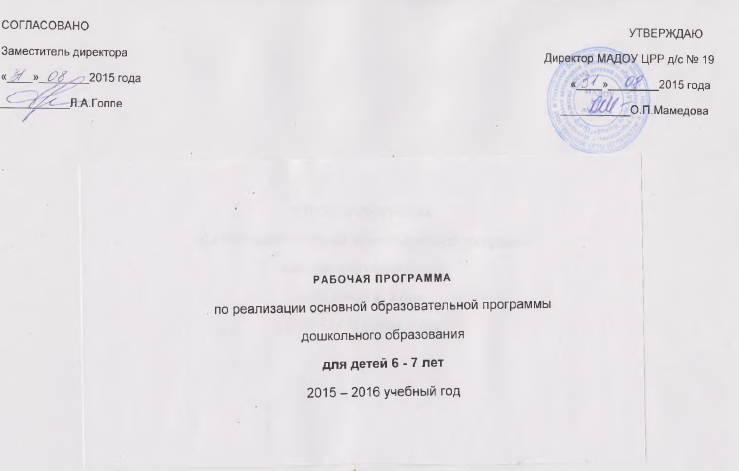 СОДЕРЖАНИЕЦелевой разделПояснительная запискаНастоящая рабочая образовательная программа является приложением к основной образовательной программе дошкольного образования ДОУ (далее - Программа), является нормативным документом ирассчитана на один год образовательной работы с воспитанниками.Программа ориентирована на общечеловеческие, гуманистические ценности, предусматривает наполнение работы определенным содержанием с учетом возрастных и психологических особенностей детей.В данной рабочей образовательной программе запланирована работа, проводимая с детьми 6 - 7 лет в непосредственно организованной и совместной деятельностях по следующим образовательным областям:1. Образовательная область «Социально-коммуникативное развитие»: усвоение норм и ценностей, принятых в обществе, включая моральные и нравственные ценности; развитие общения и взаимодействия ребёнка со взрослыми и сверстниками; становление самостоятельности, целенаправленности и само регуляции собственных действий; развитие социального и эмоционального интеллекта, эмоциональной отзывчивости, сопереживания, формирование готовности к совместной деятельности со сверстниками, формирование уважительного отношения и чувства принадлежности к своей семье и к сообществу детей и взрослых (социализация, развитие общения, нравственное воспитание; ребенок в семье и сообществе, патриотическое воспитание); формирование позитивных установок к различным видам труда и творчества (самообслуживание, самостоятельность, трудовое воспитание);- формирование основ безопасного поведения в быту, социуме, природе (формирование основ безопасности).2. Образовательная область «Познавательное развитие»: развитие интересов детей, любознательности и познавательной мотивации; формирование познавательных действий, становление сознания; развитие воображения и творческой активности; формирование первичных представлений о себе, других людях, объектах окружающего мира, о малой родине и Отечестве, представлений о социокультурных ценностях нашего народа, об отечественных традициях и праздниках, о планете Земля как общем доме людей, об особенностях её природы, многообразии стран и народов мира (развитие познавательно-исследовательской деятельности; приобщение к социокультурным ценностям); формирование первичных представлений о свойствах и отношениях объектов окружающего мира (форме, цвете, размере, материале, звучании, ритме, темпе, количестве, числе, части и целом, пространстве и времени, движении и покое, причинах и следствиях и др.) (формирование элементарных математических представлений).3.Образовательная область «Речевое развитие»: владение речью как средством общения и культуры; обогащение активного словаря; развитие связной, грамматически правильной диалогической и монологической речи; развитие речевого творчества; развитие звуковой и интонационной культуры речи, фонематического слуха (развитие речи); знакомство с книжной культурой, детской литературой, понимание на слух текстов различных жанров детской литературы; формирование звуковой аналитико-синтетической активности как предпосылки обучения грамоте (художественная литература);4.Образовательная область «Художественно-эстетическое развитие»: развитие предпосылок ценностно-смыслового восприятия и понимания произведений искусства (словесного, музыкального, изобразительного), мира природы; становление эстетического отношения к окружающему миру; формирование элементарных представлений о видах искусства; восприятие музыки, художественной литературы, фольклора; стимулирование сопереживания персонажам художественных произведений; реализацию самостоятельной творческой деятельности детей (изобразительной, конструктивномодельной, музыкальной и др.) (приобщение к искусству; изобразительная деятельность; конструктивно-модельная деятельность; художественная литература; музыкально-художественная деятельность).5.Образовательная область «Физическое развитие»: приобретение опыта в следующих видах деятельности детей: двигательной, в том числе связанной с выполнением упражнений, направленных на развитие таких физических качеств, как координация и гибкость; способствующих правильному формированию опорно-двигательной системы организма, развитию равновесия, координации движения, крупной и мелкой моторики обеих рук, а также с правильным, не наносящем ущерба организму, выполнением основных движений (ходьба, бег, мягкие прыжки, повороты в обе стороны), формирование начальных представлений о некоторых видах спорта, овладение подвижными играми с правилами; становление целенаправленности и саморегуляции в двигательной сфере (физическая культура); становление ценностей здорового образа жизни, овладение его элементарными нормами и правилами (в питании, двигательном режиме, закаливании, при формировании полезных привычек и др.) (формирование начальных представлений о здоровом образе жизни).Для успешной реализации Программы должны быть обеспечены следующие психолого-педагогические условия: уважение взрослых к человеческому достоинству детей, формирование и поддержка их положительной самооценки, уверенности в собственных возможностях и способностях; использование в образовательной деятельности форм и методов работы с детьми, соответствующих их возрастным и индивидуальным особенностям (недопустимость как искусственного ускорения, так и искусственного замедления развития детей); построение образовательной деятельности на основе взаимодействия взрослых с детьми, ориентированного на интересы и возможности каждого ребёнка и учитывающего социальную ситуацию его развития; поддержка взрослыми положительного, доброжелательного отношения детей друг к другу и взаимодействия детей друг с другом в разных видах деятельности; поддержка инициативы и самостоятельности детей в специфических для них видах деятельности; возможность выбора детьми материалов, видов активности, участников совместной деятельности и общения; защита детей от всех форм физического и психического насилия;- поддержка родителей (законных представителей) в воспитании детей, охране и укреплении их здоровья, вовлечение семей непосредственно в образовательную деятельность.Задачи психолого-педагогической работы по формированию физических, интеллектуальных и личностных качеств детей решаются интегрировано в ходе освоения всех образовательных областей наряду с задачами, отражающими специфику каждой образовательной области, с обязательным психологическим сопровождением.Реализация программных задач осуществляется в процессе повседневного общения, проектной деятельности, в непосредственно организованной деятельности и т.д. Освоение программы носят преимущественно комплексный, пересекающийся с различными областями знаний и видами деятельности характер, планируются в тесной взаимосвязи с профильными специалистами.Цель и задачиПрограмма в целом направлена на повышение социального статуса дошкольного образования; обеспечение государством равенства возможностей для каждого ребёнка в получении качественного дошкольного образования; обеспечение государственных гарантий уровня и качества дошкольного образования на основе единства обязательных требований к условиям реализации образовательных программ дошкольного образования, их структуре и результатам их освоения; сохранение единства образовательного пространства Российской Федерации относительно уровня дошкольного образования.Основные цели программы:сохранять и укреплять здоровье детей, формировать у них привычку к здоровому образу жизни; способствовать своевременному и полноценному психическому развитию каждого ребенка;обеспечивать каждому ребенку возможность радостно и содержательно прожить период дошкольного детства.Задачи.Образовательная область «Социально - коммуникативное развитие»Социализация, развитие общения,нравственное воспитаниеВоспитывать дружеские взаимоотношения между детьми, развивать умение самостоятельно объединяться для совместной игры и труда, заниматься самостоятельно выбранным делом, договариваться, помогать друг другу.Воспитывать организованность, дисциплинированность, коллективизм, уважение к старшим.Воспитывать заботливое отношение к малышам, пожилым людям; учить помогать им.Формировать такие качества, как сочувствие, отзывчивость, справедливость, скромность.Развивать волевые качества: умение ограничивать свои желания, выполнять установленные нормы поведения, в своих поступках следовать положительному примеру.Воспитывать уважительное отношение к окружающим. Формировать умение слушать собеседника, не перебивать без надобности. Формировать умение спокойно отстаивать свое мнение.Обогащать словарь формулами словесной вежливости (приветствие, прощание, просьбы, извинения).Расширять представления детей об их обязанностях, прежде всего в связи с подготовкой к школе. Формировать интерес к учебной деятельности и желание учиться в школе.Развитие игровой деятельностиПродолжать развивать у детей самостоятельность в организации всех видов игр, выполнении правил и норм поведения. Развивать инициативу, организаторские способности.Воспитывать чувство коллективизма.Сюжетно-ролевые игры. Продолжать учить детей брать на себя различные роли в соответствии с сюжетом игры; использовать атрибуты, конструкторы, строительный материал.Побуждать детей по-своему обустраивать собственную игру, самостоятельно подбирать и создавать недостающие для игры предметы (билеты для игры в театр, деньги для покупок).Способствовать творческому использованию в играх представлений об окружающей жизни, впечатлений о произведениях литературы, мультфильмах.Развивать творческое воображение, способность совместно развертывать игру, согласовывая собственный игровой замысел с замыслами сверстников; продолжать формировать умение договариваться, планировать и обсуждать действия всех играющих.Формировать отношения, основанные на сотрудничестве и взаимопомощи. Воспитывать доброжелательность, готовность выручить сверстника; умение считаться с интересами и мнением товарищей по игре, справедливо решать споры.Подвижные игры. Учить детей использовать в самостоятельной деятельности разнообразные по содержанию подвижные игры. Проводить игры с элементами соревнования, способствующие развитию физических качеств (ловкости, быстроты, выносливости), координации движений, умения ориентироваться в пространстве.Учить справедливо оценивать результаты игры.Развивать интерес к спортивным (бадминтон, баскетбол, настольный теннис, хоккей, футбол) и народным играм.Театрализованные игры. Развивать самостоятельность детей в организации театрализованных игр.Совершенствовать умение самостоятельно выбирать сказку, стихотворение, песню для постановки; готовить необходимые атрибуты и декорации для будущего спектакля; распределять между собой обязанности и роли.Развивать творческую самостоятельность, эстетический вкус в передаче образа; отчетливость произношения. Учить использовать средства выразительности (поза, жесты, мимика, интонация, движения).Воспитывать любовь к театру. Широко использовать в театрализованной деятельности детей разные виды театра (бибабо, пальчиковый, баночный, театр картинок, перчаточный, кукольный и др.).Воспитывать навыки театральной культуры, приобщать к театральному искусству через просмотр театральных постановок, видеоматериалов. Рассказывать детям о театре, театральных профессиях.Учить постигать художественные образы, созданные средствами театральной выразительности (свет, грим, музыка, слово, хореография, декорации и др.).Дидактические игры. Продолжать учить детей играть в различные дидактические игры (лото, мозаика, бирюльки и др.). Развивать умение организовывать игры, исполнять роль ведущего.Учить согласовывать свои действия с действиями ведущего и других участников игры. Развивать в игре сообразительность, умение самостоятельно решать поставленную задачу.Привлекать детей к созданию некоторых дидактических игр («Шумелки», «Шуршалки» и т. д.). Развивать и закреплять сенсорные способности.Содействовать проявлению и развитию в игре необходимых для подготовки к школе качеств: произвольного поведения, ассоциативно-образного и логического мышления, воображения, познавательной активности.Ребенок в семье и сообществе, патриотическое воспитаниеОбраз Я. Развивать представление о временной перспективе личности, об изменении позиции человека с возрастом (ребенок посещает детский сад, школьник учится, взрослый работает, пожилой человек передает свой опыт другим поколениям). Углублять представления ребенка о себе в прошлом, настоящем и будущем.Закреплять традиционные гендерные представления, продолжать развивать в мальчиках и девочках качества, свойственные их полу.Семья. Расширять представления детей об истории семьи в контексте истории родной страны (роль каждого поколения в разные периоды истории страны). Рассказывать детям о воинских наградах дедушек, бабушек, родителей.Закреплять знание домашнего адреса и телефона, имен и отчеств родителей, их профессий.Детский сад. Продолжать расширять представления о ближайшей окружающей среде (оформление помещений, участка детского сада, парка, сквера). Учить детей выделять радующие глаз компоненты окружающей среды (окраска стен, мебель, оформление участка и т. п.).Привлекать детей к созданию развивающей среды дошкольного учреждения (мини-музеев, выставок, библиотеки, конструкторских мастерских и др.); формировать умение эстетически оценивать окружающую среду, высказывать оценочные суждения, обосновывать свое мнение.Формировать у детей представления о себе как об активном члене коллектива: через участие в проектной деятельности, охватывающей детей младших возрастных групп и родителей; посильном участии в жизни дошкольного учреждения (адаптация младших дошкольников,подготовкакпраздникам, выступлениям, соревнованиям в детском саду и за его пределами и др.).Родная страна. Расширять представления о родном крае. Продолжать знакомить с достопримечательностями региона, в котором живут дети.На основе расширения знаний об окружающем воспитывать патриотические и интернациональные чувства, любовь к Родине. Углублять и уточнять представления о Родине — России. Поощрять интерес детей к событиям, происходящим в стране, воспитывать чувство гордости за ее достижения.Закреплять знания о флаге, гербе и гимне России (гимн исполняется во время праздника или другого торжественного события; когда звучит гимн, все встают, а мужчины и мальчики снимают головные уборы).Развивать представления о том, что Российская Федерация (Россия) — огромная, многонациональная страна. Воспитывать уважение к людям разных национальностей и их обычаям.Расширять представления о Москве — главном городе, столице России.Расширять знания о государственных праздниках. Рассказывать детям о Ю. А. Гагарине и других героях космоса.Углублять знания о Российской армии. Воспитывать уважение к защитникам Отечества, к памяти павших бойцов(возлагатьс детьми цветы кобелискам, памятникам и т. д.).Трудовая деятельностьКультурно-гигиенические навыки. Воспитывать привычку быстро и правильно умываться, насухо вытираться, пользуясь индивидуальным полотенцем, правильно чистить зубы, полоскать рот после еды, пользоваться носовым платком и расческой.Закреплять умения детей аккуратно пользоваться столовыми приборами; правильно вести себя за столом; обращаться с просьбой, благодарить.Закреплять умение следить за чистотой одежды и обуви, замечать и устранять непорядок в своем внешнем виде, тактично сообщать товарищу о необходимости что-то поправить в костюме, прическе.Самообслуживание. Закреплять умение самостоятельно и быстро одеваться и раздеваться, складывать в шкаф одежду, ставить на место обувь, сушить при необходимости мокрые вещи, ухаживать за обувью (мыть, протирать, чистить).Закреплять умение самостоятельно, быстро и аккуратно убирать за собой постель после сна.Закреплять умение самостоятельно и своевременно готовить материалы и пособия к занятию, без напоминания убирать свое рабочее место.Общественно-полезный труд. Продолжать формировать трудовые умения и навыки, воспитывать трудолюбие. Приучать детей старательно, аккуратно выполнять поручения, беречь материалы и предметы, убирать их на место после работы.Воспитывать желание участвовать в совместной трудовой деятельности наравне со всеми, стремление быть полезными окружающим, радоваться результатам коллективного труда. Развивать умение самостоятельно объединяться для совместной игры и труда, оказывать друг другу помощь.Закреплять умение планировать трудовую деятельность, отбирать необходимые материалы, делать несложные заготовки.Продолжать учить детей поддерживать порядок в группе и на участке: протирать и мыть игрушки, строительный материал, вместе с воспитателем ремонтировать книги, игрушки (в том числе книги и игрушки воспитанников младших групп детского сада).Продолжать учить самостоятельно наводить порядок на участке детского сада: подметать и очищать дорожки от мусора, зимой — от снега, поливать песок в песочнице; украшать участок к праздникам.Приучать детей добросовестно выполнять обязанности дежурных по столовой: полностью сервировать столы и вытирать их после еды, подметать пол.Прививать интерес к учебной деятельности и желание учиться в школе.Формировать навыки учебной деятельности (умение внимательно слушать воспитателя, действовать по предложенному им плану, а также самостоятельно планировать свои действия, выполнять поставленную задачу, правильно оценивать результаты своей деятельности).Труд в природе. Закреплять умение самостоятельно и ответственно выполнять обязанности дежурного в уголке природы: поливать комнатные растения, рыхлить почву, мыть кормушки, готовить корм для рыб, птиц, морских свинок и т. п.Прививать детям интерес к труду в природе, привлекать их к посильному участию: осенью — к уборке овощей с огорода, сбору семян, выкапыванию луковиц, клубней цветов, перекапыванию грядок, пересаживанию цветущих растений из грунта в уголок природы; зимой — к сгребанию снега к стволам деревьев и кустарникам, выращиванию зеленого корма для птиц и животных (обитателей уголка природы), посадке корнеплодов, выращиванию с помощью воспитателя цветов к праздникам; весной — к перекапыванию земли на огороде и в цветнике, к посеву семян (овощей, цветов), высадке рассады; летом — к участию в рыхлении почвы, прополке и окучивании, поливе грядок и клумб.Уважение к труду взрослых. Расширять представления о труде взрослых, о значении их труда для общества. Воспитывать уважение к людям труда. Продолжать знакомить детей с профессиями, связанными со спецификой родного города (поселка).Развивать интерес к различным профессиям, в частности к профессиям родителей и месту их работы.Основы безопасной жизнедеятельностиБезопасное поведение в природе. Формировать основы экологической культуры.Продолжать знакомить с правилами поведения на природе.Знакомить с Красной книгой, с отдельными представителями животного и растительного мира, занесенными в нее.Уточнять и расширять представления о таких явлениях природы, как гроза, гром, молния, радуга, ураган, знакомить с правилами поведения человека в этих условиях.Безопасность на дорогах. Систематизировать знания детей об устройстве улицы, о дорожном движении. Знакомить с понятиями «площадь», «бульвар», «проспект».Продолжать знакомить с дорожными знаками — предупреждающими, запрещающими и информационно-указательными.Подводить детей к осознанию необходимости соблюдать правила дорожного движения.Расширять представления детей о работе ГИБДД.Воспитывать культуру поведения на улице и в общественном транспорте.Развивать свободную ориентировку в пределах ближайшей к детскому саду местности. Формировать умение находить дорогу из дома в детский сад на схеме местности.Безопасность собственной жизнедеятельности. Формировать представления о том, что полезные и необходимые бытовые предметы при неумелом обращении могут причинить вред и стать причиной беды (электроприборы, газовая плита, инструменты и бытовые предметы). Закреплять правила безопасного обращения с бытовыми предметами.Закреплять правила безопасного поведения во время игр в разное время года (купание в водоемах, катание на велосипеде, катание на санках, коньках, лыжах и др.).Подвести детей к пониманию необходимости соблюдать меры предосторожности, учить оценивать свои возможности по преодолению опасности.Формировать у детей навыки поведения в ситуациях: «Один дома», «Потерялся», «Заблудился». Формировать умение обращаться за помощью к взрослым.Расширять знания детей о работе МЧС, пожарной службы, службы скорой помощи. Уточнять знания о работе пожарных, правилах поведения при пожаре. Закреплять знания о том, что в случае необходимости взрослые звонят по телефонам «01», «02», «03».Закреплять умение называть свое имя, фамилию, возраст, домашний адрес, телефон.Образовательная область «Познавательное развитие»Познавательное развитие. Развитие познавательно исследовательской деятельностиПервичные представления об объектах окружающего мира. Продолжать расширять и уточнять представления детей о предметном мире; о простейших связях между предметами ближайшего окружения.Углублять представления о существенных характеристиках предметов, о свойствах и качествах различных материалов. Расширять представления о качестве поверхности предметов и объектов.Учить применять разнообразные способы обследования предметов (наложение, приложение, сравнение по количеству и т. д.).Развивать познавательно-исследовательский интерес, показывая занимательные опыты, фокусы; привлекать к простейшим экспериментам и наблюдениям.Сенсорное развитие. Развивать зрение, слух, обоняние, осязание, вкус, сенсомоторные способности.Совершенствовать координацию руки и глаза; развивать мелкую моторику рук в разнообразных видах деятельности.Развивать умение созерцать предметы, явления (всматриваться, вслушиваться), направляя внимание на более тонкое различение их качеств.Учить выделять в процессе восприятия несколько качеств предметов; сравнивать предметы по форме, величине, строению, положению в пространстве, цвету; выделять характерные детали, красивые сочетания цветов и оттенков, различные звуки (музыкальные, природные и др.).Развивать умение классифицировать предметы по общим качествам (форме, величине, строению, цвету).Закреплять знания детей о хроматических и ахроматических цветах.Проектная деятельность. Развивать проектную деятельность всех типов (исследовательскую, творческую, нормативную).В исследовательской проектной деятельности формировать умение уделять внимание анализу эффективности источников информации. Поощрять обсуждение проекта в кругу сверстников.Содействовать творческой проектной деятельности индивидуального и группового характера.В работе над нормативными проектами поощрять обсуждение детьми соответствующих этим проектам ситуаций и отрицательных последствий, которые могут возникнуть при нарушении установленных норм.Помогать детям в символическом отображении ситуации, проживании ее основных смыслов и выражении их в образной форме.Дидактические игры. Продолжать учить детей играть в различные дидактические игры (лото, мозаика, бирюльки и др.). Развивать умение организовывать игры, исполнять роль ведущего.Учить согласовывать свои действия с действиями ведущего и других участников игры.Развивать в игре сообразительность, умение самостоятельно решать поставленную задачу.Привлекать детей к созданию некоторых дидактических игр («Шу-мелки», «Шуршалки» и т. д.). Развивать и закреплять сенсорные способности.Содействовать проявлению и развитию в игре необходимых для подготовки к школе качеств: произвольного поведения, ассоциативно-образного и логического мышления, воображения, познавательной активности.Приобщение к социокультурным ценностямРасширять и уточнять представления детей о предметном мире.Формировать представления о предметах, облегчающих труд людей на производстве.Обогащать представления о видах транспорта (наземный, подземный, воздушный, водный).Продолжать знакомить с библиотеками, музеями.Углублять представления детей о дальнейшем обучении, формировать элементарные знания о специфике школы, колледжа, вуза (по возможности посетить школу, познакомиться с учителями и учениками и т. д.).Расширять осведомленность детей в сферах человеческой деятельности (наука, искусство, производство и сфера услуг, сельское хозяйство), представления об их значимости для жизни ребенка, его семьи, детского сада и общества в целом.Через экспериментирование и практическую деятельность дать детям возможность познакомиться с элементами профессиональной деятельности в каждой из перечисленных областей (провести и объяснить простейшие эксперименты с водой, воздухом, магнитом; создать коллективное панно или рисунок, приготовить что-либо; помочь собрать на прогулку младшую группу; вырастить съедобное растение, ухаживать за домашними животными).Расширять представления об элементах экономики (деньги, их история, значение для общества, бюджет семьи, разные уровни обеспеченности людей, необходимость помощи менее обеспеченным людям, благотворительность).Формировать элементарные представления об эволюции Земли (возникновение Земли, эволюция растительного и животного мира), месте человека в природном и социальном мире, происхождении и биологической обоснованности различных рас.Формировать элементарные представления об истории человечества через знакомство с произведениями искусства (живопись, скульптура, мифы и легенды народов мира), игру и продуктивные виды деятельности.Рассказывать детям о том, что Земля — наш общий дом, на Земле много разных стран; о том, как важно жить в мире со всеми народами, знать и уважать их культуру, обычаи и традиции.Расширять представления о своей принадлежности к человеческому сообществу, о детстве ребят в других странах, о правах детей в мире (Декларация прав ребенка), об отечественных и международных организациях, занимающихся соблюдением прав ребенка (органы опеки, ЮНЕСКО и др.). Формировать элементарные представления о свободе личности как достижении человечества.Ознакомление с миром природыРасширять и уточнять представления детей о деревьях, кустарниках, травянистых растениях; растениях луга, сада, леса.Конкретизировать представления детей об условиях жизни комнатных растений. Знакомить со способами их вегетативного размножения (черенками, листьями, усами). Учить устанавливать связи между состоянием растения и условиями окружающей среды. Знакомить с лекарственными растениями (подорожник, крапива и др.).Расширять и систематизировать знания о домашних, зимующих и перелетных птицах; домашних животных и обитателях уголка природы.Продолжать знакомить детей с дикими животными. Расширять представления об особенностях приспособления животных к окружающей среде.Расширять знания детей о млекопитающих, земноводных и пресмыкающихся. Знакомить с некоторыми формами защиты земноводных и пресмыкающихся от врагов (например, уж отпугивает врагов шипением и т. п.).Расширять представления о насекомых. Знакомить с особенностями их жизни (муравьи, пчелы, осы живут большими семьями, муравьи — в муравейниках, пчелы — в дуплах, ульях).Учить различать по внешнему виду и правильно называть бабочек (капустница, крапивница, павлиний глаз и др.) и жуков (божья коровка, жужелица и др.). Учить сравнивать насекомых по способу передвижения (летают, прыгают, ползают).Развивать интерес к родному краю. Воспитывать уважение к труду сельских жителей (земледельцев, механизаторов, лесничих и др.).Учить обобщать и систематизировать представления о временах года.Формировать представления о переходе веществ из твердого состояния в жидкое и наоборот. Наблюдать такие явления природы, как иней, град, туман, дождь.Закреплять умение передавать свое отношение к природе в рассказах и продуктивных видах деятельности.Объяснить детям, что в природе все взаимосвязано.Учить устанавливать причинно-следственные связи между природными явлениями (если исчезнут насекомые — опылители растений, то растения не дадут семян и др.).Подвести детей к пониманию того, что жизнь человека на Земле во многом зависит от окружающей среды: чистые воздух, вода, лес, почва благоприятно сказываются на здоровье и жизни человека.Закреплять умение правильно вести себя в природе (не ломать кустов и ветвей деревьев, не оставлять мусор, не разрушать муравейники и др.). Оформлять альбомы о временах года: подбирать картинки, фотографии, детские рисунки и рассказы.Сезонные наблюденияОсень. Закреплять знания детей о том, что сентябрь первый осенний месяц. Учить замечать приметы осени (похолодало; земля от заморозков стала твердой; заледенели лужи; листопад; иней на почве).Показать обрезку кустарников, рассказать, для чего это делают. Привлекать к высаживанию садовых растений (настурция, астры) в горшки. Учить собирать природный материал (семена, шишки, желуди, листья) для изготовления поделок.Зима. Обогащать представления детей о сезонных изменениях в природе (самые короткие дни и длинные ночи, холодно, мороз, гололед и т. д.). Обращать внимание детей на то, что на некоторых деревьях долго сохраняются плоды (на рябине, ели и т. д.). Объяснить, что это корм для птиц. Учить определять свойства снега (холодный, пушистый, рассыпается, липкий и др.; из влажного тяжелого снега лучше делать постройки).Учить детей замечать, что в феврале погода меняется (то светит солнце, то дует ветер, то идет снег, на крышах домов появляются сосульки). Рассказать, что 22 декабря — самый короткий день в году.Привлекать к посадке семян овса для птиц.Весна. Расширять представления дошкольников о весенних изменениях в природе (чаще светит солнце, зацветают подснежники; распускаются почки на деревьях и кустарниках, начинается ледоход; пробуждаются травяные лягушки, жабы, ящерицы; птицы вьют гнезда; вылетают бабочки - крапивницы; появляются муравьи).Познакомить с термометром (столбик с ртутью может быстро подниматься и опускаться, в зависимости от того, где он находится — в тени или на солнце).Наблюдать, как высаживают, обрезают деревья и кустарники.Учить замечать изменения в уголке природы (комнатные растения начинают давать новые листочки, зацветают и т. д.); пересаживать комнатные растения, в том числе способом черенкования.Учить детей выращивать цветы (тюльпаны) к Международному женскому дню.Знакомить детей с народными приметами: «Длинные сосульки — к долгой весне», «Если весной летит много паутины, лето будет жаркое» и т.п.Лето. Уточнять представления детей об изменениях, происходящих в природе (самые длинные дни и короткие ночи, тепло, жарко; бывают ливневые дожди, грозы, радуга).Объяснить, что летом наиболее благоприятные условия для роста растений: растут, цветут и плодоносят.Знакомить с народными приметами: «Радуга от дождя стоит долго — к ненастью, скоро исчезнет — к ясной погоде», «Вечером комары летают густым роем — быть теплу», «Появились опята — лето кончилось».Рассказать о том, что 22 июня — день летнего солнцестояния (самый долгий день в году: с этого дня ночь удлиняется, а день идет на убыль). Знакомить с трудом людей на полях, в садах и огородах. Воспитывать желание помогать взрослым.Формирование элементарных математических представленийКоличество и счет. Развивать общие представления о множестве: умение формировать множества по заданным основаниям, видеть составные части множества, в которых предметы отличаются определенными признаками.Упражнять в объединении, дополнении множеств, удалении из множества части или отдельных его частей. Устанавливать отношения между отдельными частями множества, а также целым множеством и каждой его частью на основе счета, составления пар предметов или соединения предметов стрелками.Совершенствовать навыки количественного и порядкового счета в пределах 10. Познакомить со счетом в пределах 20 без операций над числами. Знакомить с числами второго десятка.Закреплять понимание отношений между числами натурального ряда (7 больше 6 на 1, а 6 меньше 7 на 1), умение увеличивать и уменьшать каждое число на 1 (в пределах 10).Учить называть числа в прямом и обратном порядке (устный счет), последующее и предыдущее число к названному или обозначенному цифрой, определять пропущенное число.Знакомить с составом чисел в пределах 10.Учить раскладывать число на два меньших и составлять из двух меньших большее (в пределах 10, на наглядной основе).Познакомить с монетами достоинством 1, 5, 10 копеек, 1, 2, 5, 10 рублей (различение, набор и размен монет).Учить на наглядной основе составлять и решать простые арифметические задачи на сложение (к большему прибавляется меньшее) и на вычитание (вычитаемое меньше остатка); при решении задач пользоваться знаками действий: плюс (+), минус (-) и знаком отношения равно (=).Величина. Учить считать по заданной мере, когда за единицу счета принимается не один, а несколько предметов или часть предмета.Делить предмет на 2-8 и более равных частей путем сгибания предмета (бумаги, ткани и др.), а также используя условную меру; правильно обозначать части целого (половина, одна часть из двух (одна вторая), две части из четырех (две четвертых) и т. д.); устанавливать соотношение целого и части, размера частей; находить части целого и целое по известным частям.Формировать у детей первоначальные измерительные умения. Учить измерять длину, ширину, высоту предметов (отрезки прямых линий) с помощью условной меры (бумаги в клетку).Учить детей измерять объем жидких и сыпучих веществ с помощью условной меры.Дать представления о весе предметов и способах его измерения. Сравнивать вес предметов (тяжелее — легче) путем взвешивания их на ладонях. Познакомить с весами.Развивать представление о том, что результат измерения (длины, веса, объема предметов) зависит от величины условной меры.Форма. Уточнить знание известных геометрических фигур, их элементов (вершины, углы, стороны) и некоторых их свойств.Дать представление о многоугольнике (на примере треугольника и четырехугольника), о прямой линии, отрезке прямой*.Учить распознавать фигуры независимо от их пространственного положения, изображать, располагать на плоскости, упорядочивать по размерам, классифицировать, группировать по цвету, форме, размерам.Моделировать геометрические фигуры; составлять из нескольких треугольников один многоугольник, из нескольких маленьких квадратов — один большой прямоугольник; из частей круга — круг, из четырех отрезков — четырехугольник, из двух коротких отрезков — один длинный и т. д.; конструировать фигуры по словесному описанию и перечислению их характерных свойств; составлять тематические композиции из фигур по собственному замыслу.Анализировать форму предметов в целом и отдельных их частей; воссоздавать сложные по форме предметы из отдельных частей по контурным образцам, по описанию, представлению.Ориентировка в пространстве. Учить детей ориентироваться на ограниченной территории (лист бумаги, учебная доска, страница тетради, книги и т. д.); располагать предметы и их изображения в указанном направлении, отражать в речи их пространственное расположение (вверху, внизу, выше, ниже, слева, справа, левее, правее, в левом верхнем (правом нижнем) углу, перед, за, между, рядом и др.).Познакомить с планом, схемой, маршрутом, картой. Развивать способность к моделированию пространственных отношений между объектами в виде рисунка, плана, схемы.Учить «читать» простейшую графическую информацию, обозначающую пространственные отношения объектов и направление их движения в пространстве: слева направо, справа налево, снизу вверх, сверху вниз; самостоятельно передвигаться в пространстве, ориентируясь на условные обозначения (знаки и символы).Ориентировка во времени. Дать детям элементарные представления о времени: его текучести, периодичности, необратимости, последовательности всех дней недели, месяцев, времен года.Учить пользоваться в речи понятиями: «сначала», «потом», «до», «после», «раньше», «позже», «в одно и то же время».Развивать «чувство времени», умение беречь время, регулировать свою деятельность в соответствии со временем; различать длительность отдельных временных интервалов (1 минута, 10 минут, 1 час).Учить определять время по часам с точностью до 1 часа.Образовательная область «Речевое развитие»Развитие речиРазвивающая речевая среда. Приучать детей — будущих школьников — проявлять инициативу с целью получения новых знаний. Совершенствовать речь как средство общения.Выяснять, что дети хотели бы увидеть своими глазами, о чем хотели бы узнать, в какие настольные и интеллектуальные игры хотели бы научиться играть, какие мультфильмы готовы смотреть повторно и почему, какие рассказы (о чем) предпочитают слушать и т. п.Опираясь на опыт детей и учитывая их предпочтения, подбирать наглядные материалы для самостоятельного восприятия с последующим обсуждением с воспитателем и сверстниками.Уточнять высказывания детей, помогать им более точно характеризовать объект, ситуацию; учить высказывать предположения и делать простейшие выводы, излагать свои мысли понятно для окружающих.Продолжать формировать умение отстаивать свою точку зрения.Помогать осваивать формы речевого этикета.Продолжать содержательно, эмоционально рассказывать детям об интересных фактах и событиях.Приучать детей к самостоятельности суждений.Формирование словаря. Продолжать работу по обогащению бытового, природоведческого, обществоведческого словаря детей.Побуждать детей интересоваться смыслом слова.Совершенствовать умение использовать разные части речи в точном соответствии с их значением и целью высказывания.Помогать детям осваивать выразительные средства языка.Звуковая культура речи. Совершенствовать умение различать на слух и в произношении все звуки родного языка. Отрабатывать дикцию: учить детей внятно и отчетливо произносить слова и словосочетания с естественными интонациями.Совершенствовать фонематический слух: учить называть слова с определенным звуком, находить слова с этим звуком в предложении, определять место звука в слове.Отрабатывать интонационную выразительность речи.Грамматический строй речи. Продолжать упражнять детей в согласовании слов в предложении.Совершенствовать умение образовывать (по образцу) однокоренные слова, существительные с суффиксами, глаголы с приставками, прилагательные в сравнительной и превосходной степени.Помогать правильно строить сложноподчиненные предложения, использовать языковые средства для соединения их частей (чтобы, когда, потому что, если, если бы и т. д.).Связная речь. Продолжать совершенствовать диалогическую и монологическую формы речи.Формировать умение вести диалог между воспитателем и ребенком, между детьми; учить быть доброжелательными и корректными собеседниками, воспитывать культуру речевого общения.Продолжать учить содержательно и выразительно пересказывать литературные тексты, драматизировать их.Совершенствовать умение составлять рассказы о предметах, о содержании картины, по набору картинок с последовательно развивающимся действием. Помогать составлять план рассказа и придерживаться его.Развивать умение составлять рассказы из личного опыта.Продолжать совершенствовать умение сочинять короткие сказки на заданную тему.Подготовка к обучению грамоте. Дать представления о предложении (без грамматического определения).Упражнять в составлении предложений, членении простых предложений (без союзов и предлогов) на слова с указанием их последовательности. Учить детей делить двусложные и трехсложные слова с открытыми слогами (на-ша Ма-ша, ма-ли-на, бе-ре-за) на части.Учить составлять слова из слогов (устно).Учить выделять последовательность звуков в простых словах.Художественная литератураПродолжать развивать интерес детей к художественной литературе. Пополнять литературный багаж сказками, рассказами, стихотворениями, загадками, считалками, скороговорками.Воспитывать читателя, способного испытывать сострадание и сочувствие к героям книги, отождествлять себя с полюбившимся персонажем. Развивать у детей чувство юмора.Обращать внимание детей на выразительные средства (образные слова и выражения, эпитеты, сравнения); помогать почувствовать красоту и выразительность языка произведения; прививать чуткость к поэтическому слову.Продолжать совершенствовать художественно-речевые исполнительские навыки детей при чтении стихотворений, в драматизациях (эмоциональность исполнения, естественность поведения, умение интонацией, жестом, мимикой передать свое отношение к содержанию литературной фразы).Помогать детям объяснять основные различия между литературными жанрами: сказкой, рассказом, стихотворением.Продолжать знакомить детей с иллюстрациями известных художников.Образовательная область «Художественно - эстетическое развитие»Продуктивная деятельностьИзобразительная деятельность	Формировать у детей устойчивый интерес к изобразительной деятельности. Обогащать сенсорный опыт, включать в процесс ознакомления с предметами движения рук по предмету.Продолжать развивать образное эстетическое восприятие, образные представления, формировать эстетические суждения; учить аргументированно и развернуто оценивать изображения, созданные как самим ребенком, так и его сверстниками, обращая внимание на обязательность доброжелательного и уважительного отношения к работам товарищей.Формировать эстетическое отношение к предметам и явлениям окружающего мира, произведениям искусства, к художественно-творческой деятельности.Воспитывать самостоятельность; учить активно и творчески применять ранее усвоенные способы изображения в рисовании, лепке и аппликации, используя выразительные средства.Продолжать учить рисовать с натуры; развивать аналитические способности, умение сравнивать предметы между собой, выделять особенности каждого предмета; совершенствовать умение изображать предметы, передавая их форму, величину, строение, пропорции, цвет, композицию.Продолжать развивать коллективное творчество. Воспитывать стремление действовать согласованно, договариваться о том, кто какую часть работы будет выполнять, как отдельные изображения будут объединяться в общую картину.Формировать умение замечать недостатки своих работ и исправлять их; вносить дополнения для достижения большей выразительности создаваемого образа.Предметное рисование. Совершенствовать умение изображать предметы по памяти и с натуры; развивать наблюдательность, способность замечать характерные особенности предметов и передавать их средствами рисунка (форма, пропорции, расположение на листе бумаги).Совершенствовать технику изображения. Продолжать развивать свободу и одновременно точность движений руки под контролем зрения, их плавность, ритмичность. Расширять набор материалов, которые дети могут использовать в рисовании (гуашь, акварель, сухая и жирная пастель, сангина, угольный карандаш, гелевая ручка и др.). Предлагать соединять в одном рисунке разные материалы для создания выразительного образа.Учить новым способам работы с уже знакомыми материалами (например, рисовать акварелью по сырому слою); разным способам создания фона для изображаемой картины: при рисовании акварелью и гуашью — до создания основного изображения; при рисовании пастелью и цветными карандашами фон может быть подготовлен как в начале, так и по завершении основного изображения.Продолжать формировать умение свободно владеть карандашом при выполнении линейного рисунка, учить плавным поворотам руки при рисовании округлых линий, завитков в разном направлении (от веточки и от конца завитка к веточке, вертикально и горизонтально), учить осуществлятьдвижение всей рукой при рисовании длинных линий, крупных форм, одними пальцами — при рисовании небольших форм и мелких деталей, коротких линий, штрихов, травки (хохлома), оживок (городец) и др.Учить видеть красоту созданного изображения и в передаче формы, плавности, слитности линий или их тонкости, изящности, ритмичности расположения линий и пятен, равномерности закрашивания рисунка; чувствовать плавные переходы оттенков цвета, получившиеся при равномерном закрашивании и регулировании нажима на карандаш.Развивать представление о разнообразии цветов и оттенков, опираясь на реальную окраску предметов, декоративную роспись, сказочные сюжеты; учить создавать цвета и оттенки.Постепенно подводить детей к обозначению цветов, например, включающих два оттенка (желто-зеленый, серо-голубой) или уподобленных природным (малиновый, персиковый и т. п.). Обращать их внимание на изменчивость цвета предметов (например, в процессе роста помидоры зеленые, а созревшие — красные). Учить замечать изменение цвета в природе в связи с изменением погоды (небо голубое в солнечный день и серое в пасмурный). Развивать цветовое восприятие в целях обогащения колористической гаммы рисунка.Учить детей различать оттенки цветов и передавать их в рисунке, развивать восприятие, способность наблюдать и сравнивать цвета окружающих предметов, явлений (нежно-зеленые только что появившиеся листочки, бледно-зеленые стебли одуванчиков и их темно-зеленые листья и т. п.).Сюжетное рисование. Продолжать учить детей размещать изображения на листе в соответствии с их реальным расположением (ближе или дальше от рисующего; ближе к нижнему краю листа — передний план или дальше от него — задний план); передавать различия в величине изображаемых предметов (дерево высокое, цветок ниже дерева; воробышек маленький, ворона большая и т. п.). Формировать умение строить композицию рисунка; передавать движения людей и животных, растений, склоняющихся от ветра. Продолжать формировать умение передавать в рисунках как сюжеты народных сказок, так и авторских произведений (стихотворений, сказок, рассказов); проявлять самостоятельность в выборе темы, композиционного и цветового решения.Декоративное рисование. Продолжать развивать декоративное творчество детей; умение создавать узоры по мотивам народных росписей, уже знакомых детям и новых (городецкая, гжельская, хохломская, жостовская, мезенская роспись и др.). Учить детей выделять и передавать цветовую гамму народного декоративного искусства определенного вида. Закреплять умение создавать композиции на листах бумаги разной формы, силуэтах предметов и игрушек; расписывать вылепленные детьми игрушки.Закреплять умение при составлении декоративной композиции на основе того или иного вида народного искусства использовать характерные для него элементы узора и цветовую гамму.Лепка. Развивать творчество детей; учить свободно использовать для создания образов предметов, объектов природы, сказочных персонажей разнообразные приемы, усвоенные ранее; продолжать учить передавать форму основной части и других частей, их пропорции, позу, характерные особенности изображаемых объектов; обрабатывать поверхность формы движениями пальцев и стекой.Продолжать формировать умение передавать характерные движения человека и животных, создавать выразительные образы (птичка подняла крылышки, приготовилась лететь; козлик скачет, девочка танцует; дети делают гимнастику — коллективная композиция).Учить детей создавать скульптурные группы из двух-трех фигур, развивать чувство композиции, умение передавать пропорции предметов, их соотношение по величине, выразительность поз, движений, деталей.Декоративная лепка. Продолжать развивать навыки декоративной лепки; учить использовать разные способы лепки (налеп, углубленный рельеф), применять стеку. Учить при лепке из глины расписывать пластину, создавать узор стекой; создавать из глины, разноцветного пластилина предметные и сюжетные, индивидуальные и коллективные композиции.Аппликация. Продолжать учить создавать предметные и сюжетные изображения с натуры и по представлению: развивать чувство композиции (учить красиво располагать фигуры на листе бумаги формата, соответствующего пропорциям изображаемых предметов).Развивать умение составлять узоры и декоративные композиции из геометрических и растительных элементов на листах бумаги разной формы; изображать птиц, животных по замыслу детей и по мотивам народного искусства.Закреплять приемы вырезания симметричных предметов из бумаги, сложенной вдвое; несколько предметов или их частей из бумаги, сложенной гармошкой.При создании образов поощрять применение разных приемов вырезания, обрывания бумаги, наклеивания изображений (намазывая их клеем полностью или частично, создавая иллюзию передачи объема); учить мозаичному способу изображения с предварительным легким обозначением карандашом формы частей и деталей картинки. Продолжать развивать чувство цвета, колорита, композиции. Поощрять проявления творчества.Художественный труд: работа с бумагой и картоном. Закреплять умение складывать бумагу прямоугольной, квадратной, круглой формы в разных направлениях (пилотка); использовать разную по фактуре бумагу, делать разметку с помощью шаблона; создавать игрушки-забавы (мишка- физкультурник, клюющий петушок и др.).Формировать умение создавать предметы из полосок цветной бумаги (коврик, дорожка, закладка), подбирать цвета и их оттенки при изготовлении игрушек, сувениров, деталей костюмов и украшений к праздникам. Формировать умение использовать образец. Совершенствовать умение детей создавать объемные игрушки в технике оригами.Художественный труд: работа с тканью. Формировать умение вдевать нитку в иголку, завязывать узелок; пришивать пуговицу, вешалку; шить простейшие изделия (мешочек для семян, фартучек для кукол, игольница) швом «вперед иголку». Закреплять умение делать аппликацию, используя кусочки ткани разнообразной фактуры (шелк для бабочки, байка для зайчика и т. д.), наносить контур с помощью мелка и вырезать в соответствии с задуманным сюжетом.Художественный труд: работа с природным материалом. Закреплять умение создавать фигуры людей, животных, птиц из желудей, шишек, косточек, травы, веток, корней и других материалов, передавать выразительность образа, создавать общие композиции («Лесная поляна», «Сказочные герои»). Развивать фантазию, воображение.Закреплять умение детей аккуратно и экономно использовать материалы.КонструированиеФормировать интерес к разнообразным зданиям и сооружениям (жилые дома, театры и др.). Поощрять желание передавать их особенности в конструктивной деятельности.Учить видеть конструкцию объекта и анализировать ее основные части, их функциональное назначение.Предлагать детям самостоятельно находить отдельные конструктивные решения на основе анализа существующих сооружений.Закреплять навыки коллективной работы: умение распределять обязанности, работать в соответствии с общим замыслом, не мешая друг другу.Конструирование из строительного материала. Учить детей сооружать различные конструкции одного и того же объекта в соответствии с их назначением (мост для пешеходов, мост для транспорта). Определять, какие детали более всего подходят для постройки, как их целесообразнее скомбинировать; продолжать развивать умение планировать процесс возведения постройки.Продолжать учить сооружать постройки, объединенные общей темой (улица, машины, дома).Конструирование из деталей конструкторов. Познакомить с разнообразными пластмассовыми конструкторами. Учить создавать различные модели (здания, самолеты, поезда и т. д.) по рисунку, по словесной инструкции воспитателя, по собственному замыслу.Познакомить детей с деревянным конструктором, детали которого крепятся штифтами. Учить создавать различные конструкции (мебель, машины) по рисунку и по словесной инструкции воспитателя.Учить создавать конструкции, объединенные общей темой (детская площадка, стоянка машин и др.).Учить разбирать конструкции при помощи скобы и киянки (в пластмассовых конструкторах).Музыкально - художественная деятельностьПриобщение к искусствуРазвивать эстетическое восприятие, чувство ритма, художественный вкус, эстетическое отношение к окружающему, к искусству и художественной деятельности.Формировать интерес к классическому и народному искусству (музыке, изобразительному искусству, литературе, архитектуре).Формировать основы художественной культуры. Развивать интерес к искусству. Закреплять знания об искусстве как виде творческой деятельности людей, о видах искусства (декоративно-прикладное, изобразительное искусство, литература, музыка, архитектура, театр, танец, кино, цирк).Расширять знания детей об изобразительном искусстве, развивать художественное восприятие произведений изобразительного искусства. Продолжать знакомить детей с произведениями живописи: И. Шишкин («Рожь», «Утро в сосновом лесу»), И. Левитан («Золотая осень», «Март», «Весна. Большая вода»), А. Саврасов («Грачи прилетели»), А. Пластов («Полдень», «Летом», «Сенокос»), В. Васнецов («Аленушка», «Богатыри», «Иван- царевич на Сером волке») и др.Обогащать представления о скульптуре малых форм, выделяя образные средства выразительности (форму, пропорции, цвет, характерные детали, позы, движения и др.).Расширять представления о художниках — иллюстраторах детской книги (И. Билибин, Ю. Васнецов, В. Конашевич, В. Лебедев, Т. Маврина, Е. Чарушин и др.).Продолжать знакомить с народным декоративно-прикладным искусством (гжельская, хохломская, жостовская, мезенская роспись), с керамическими изделиями, народными игрушками.Продолжать знакомить с архитектурой, закреплять и обогащать знания детей о том, что существуют здания различного назначения (жилые дома, магазины, кинотеатры, детские сады, школы и др.).Развивать умение выделять сходство и различия архитектурных сооружений одинакового назначения. Формировать умение выделять одинаковые части конструкции и особенности деталей.Познакомить со спецификой храмовой архитектуры: купол, арки, аркатурный поясок по периметру здания, барабан (круглая часть под куполом) и т. д. Знакомить с архитектурой с опорой на региональные особенности местности, в которой живут дети. Рассказать детям о том, что, как и в каждом виде искусства, в архитектуре есть памятники, которые известны во всем мире: в России это Кремль, собор Василия Блаженного, Зимний дворец, Исаакиевский собор, Петергоф, памятники Золотого кольца и другие — в каждом городе свои.Развивать умения передавать в художественной деятельности образы архитектурных сооружений, сказочных построек. Поощрять стремление изображать детали построек (наличники, резной подзор по контуру крыши).Расширять представления детей о творческой деятельности, ее особенностях; формировать умение называть виды художественной деятельности, профессии деятелей искусства (художник, композитор, артист, танцор, певец, пианист, скрипач, режиссер, директор театра, архитектор и т. п).Развивать эстетические чувства, эмоции, переживания; умение самостоятельно создавать художественные образы в разных видах деятельности.Формировать представление о значении органов чувств человека для художественной деятельности, формировать умение соотносить органы чувств с видами искусства (музыку слушают, картины рассматривают, стихи читают и слушают и т. д.).Знакомить с историей и видами искусства; формировать умение различать народное и профессиональное искусство. Организовать посещение выставки, театра, музея, цирка (совместно с родителями).Расширять представления о разнообразии народного искусства, художественных промыслов (различные виды материалов, разные регионы страны и мира). Воспитывать интерес к искусству родного края; любовь и бережное отношение к произведениям искусства.Поощрять активное участие детей в художественной деятельности по собственному желанию и под руководством взрослого.МузыкаПродолжать приобщать детей к музыкальной культуре, воспитывать художественный вкус.Продолжать обогащать музыкальные впечатления детей, вызывать яркий эмоциональный отклик при восприятии музыки разного характера.Совершенствовать звуко-высотный, ритмический, тембровый и динамический слух.Способствовать дальнейшему формированию певческого голоса, развитию навыков движения под музыку.Обучать игре на детских музыкальных инструментах.Знакомить с элементарными музыкальными понятиями.Слушание. Продолжать развивать навыки восприятия звуков по высоте в пределах квинты — терции; обогащать впечатления детей и формировать музыкальный вкус, развивать музыкальную память. Способствовать развитию мышления, фантазии, памяти, слуха.Знакомить с элементарными музыкальными понятиями (темп, ритм); жанрами (опера, концерт, симфонический концерт), творчеством композиторов и музыкантов.Познакомить детей с мелодией Государственного гимна Российской Федерации.Пение. Совершенствовать певческий голос и вокально-слуховую координацию.Закреплять практические навыки выразительного исполнения песен в пределах от до первой октавы до ре второй октавы; учить брать дыхание и удерживать его до конца фразы; обращать внимание на артикуляцию (дикцию).Закреплять умение петь самостоятельно, индивидуально и коллективно, с музыкальным сопровождением и без него.Песенное творчество. Учить самостоятельно придумывать мелодии, используя в качестве образца русские народные песни; самостоятельно импровизировать мелодии на заданную тему по образцу и без него, используя для этого знакомые песни, музыкальные пьесы и танцы.Музыкально-ритмические движения. Способствовать дальнейшему развитию навыков танцевальных движений, умения выразительно и ритмично двигаться в соответствии с разнообразным характером музыки, передавая в танце эмоционально-образное содержание.Знакомить с национальными плясками (русские, белорусские, украинские и т. д.).Развивать танцевально-игровое творчество; формировать навыки художественного исполнения различных образов при инсценировании песен, театральных постановок.Музыкально-игровое и танцевальное творчество. Способствовать развитию творческой активности детей в доступных видах музыкальной исполнительской деятельности (игра в оркестре, пение, танцевальные движения и т. п.).Учить детей импровизировать под музыку соответствующего характера (лыжник, конькобежец, наездник, рыбак; лукавый котик и сердитый козлик и т. п.).Учить придумывать движения, отражающие содержание песни; выразительно действовать с воображаемыми предметами.Учить самостоятельно искать способ передачи в движениях музыкальных образов.Формировать музыкальные способности; содействовать проявлению активности и самостоятельности.Игра на детских музыкальных инструментах. Знакомить с музыкальными произведениями в исполнении различных инструментов и в оркестровой обработке.Учить играть на металлофоне, свирели, ударных и электронных музыкальных инструментах, русских народных музыкальных инструментах: трещотках, погремушках, треугольниках; исполнять музыкальные произведения в оркестре и в ансамбле.Образовательная область «Физическое развитие»Приобщение к здоровому образу жизни Расширять представления детей о рациональном питании (объем пищи, последовательность ее приема, разнообразие в питании, питьевой режим).Формировать представления о значении двигательной активности в жизни человека; умения использовать специальные физические упражнения для укрепления своих органов и систем.Формировать представления об активном отдыхе.Расширять представления о правилах и видах закаливания, о пользе закаливающих процедур.Расширять представления о роли солнечного света, воздуха и воды в жизни человека и их влиянии на здоровье.Ф изическая культураФормировать потребность в ежедневной двигательной деятельности.Воспитывать умение сохранять правильную осанку в различных видах деятельности.Совершенствовать технику основных движений, добиваясь естественности, легкости, точности, выразительности их выполнения.Закреплять умение соблюдать заданный темп в ходьбе и беге.Учить сочетать разбег с отталкиванием в прыжках на мягкое покрытие, в длину и высоту с разбега.Добиваться активного движения кисти руки при броске.Учить перелезать с пролета на пролет гимнастической стенки по диагонали.Учить быстро перестраиваться на месте и во время движения, равняться в колонне, шеренге, кругу; выполнять упражнения ритмично, в указанном воспитателем темпе.Развивать психофизические качества: силу, быстроту, выносливость, ловкость, гибкость.Продолжать упражнять детей в статическом и динамическом равновесии, развивать координацию движений и ориентировку в пространстве. Закреплять навыки выполнения спортивных упражнений.Учить самостоятельно следить за состоянием физкультурного инвентаря, спортивной формы, активно участвовать в уходе за ними.Обеспечивать разностороннее развитие личности ребенка: воспитывать выдержку, настойчивость, решительность, смелость, организованность, инициативность, самостоятельность, творчество, фантазию.Продолжать учить детей самостоятельно организовывать подвижные игры, придумывать собственные игры, варианты игр, комбинировать движения.Поддерживать интерес к физической культуре и спорту, отдельным достижениям в области спорта.Подвижные игры. Учить детей использовать разнообразные подвижные игры (в том числе игры с элементами соревнования), способствующие развитию психофизических качеств (ловкость, сила, быстрота, выносливость, гибкость), координации движений, умения ориентироваться в пространстве; самостоятельно организовывать знакомые подвижные игры со сверстниками, справедливо оценивать свои результаты и результаты товарищей.Учить придумывать варианты игр, комбинировать движения, проявляя творческие способности.Развивать интерес к спортивным играм и упражнениям (городки, бадминтон, баскетбол, настольный теннис, хоккей, футбол).Характеристика возрастных особенностей детей седьмого года жизниВ целом ребёнок 6-7 лет осознаёт себя как личность, как самостоятельный субъект деятельности и поведения.Дети способны давать определения некоторым моральным понятиям («Добрый человек — это такой, который, всем помогает, защищает слабых») и достаточно тонко их различать, например, очень хорошо различают положительную окрашенность слова экономный и отрицательную слова жадный. Они могут совершать позитивный нравственный выбор не только в воображаемом плане, но и в реальных ситуациях (например, могут самостоятельно, без внешнего принуждения, отказаться от чего-то приятного в пользу близкого человека). Их социально-нравственные чувства и эмоции достаточно устойчивы.К 6-7 годам ребёнок уверенно владеет культурой самообслуживания: может самостоятельно обслужить себя, обладает полезными привычками, элементарными навыками личной гигиены; определяет состояние своего здоровья (здоров он или болен), а также состояние здоровья окружающих; может назвать и показать, что именно у него болит, какая часть тела, какой орган; владеет культурой приёма пищи; одевается в соответствии с погодой, не переохлаждаясь и не утепляясь чрезмерно. Старший дошкольник уже может объяснить ребёнку или взрослому, что нужно сделать в случае травмы (алгоритм действий), и готов оказать элементарную помощь самому себе и другому (промыть ранку, обработать её, обратиться к взрослому за помощью) в подобных ситуациях.В основе произвольной регуляции поведения лежат не только усвоенные (или заданные извне) правила и нормы. Мотивационная сфера дошкольников 6-7 лет расширяется за счёт развития таких социальных по происхождению мотивов, как познавательные, просоциальные (побуждающие делать добро), а также мотивов самореализации. Поведение ребёнка начинает регулироваться также его представлениями о том, что хорошо и что плохо. С развитием морально-нравственных представлений напрямую связана и возможность эмоционально оценивать свои поступки. Ребёнок испытывает чувство удовлетворения, радости, когда поступает правильно, хорошо, и смущение, неловкость, когда нарушает правила, поступает плохо. Общая самооценка детей представляет собой глобальное, положительное недифференцированное отношение к себе, формирующееся под влиянием эмоционального отношения со стороны взрослых.К концу дошкольного возраста происходят существенные изменения в эмоциональной сфере. С одной стороны, у детей этого возраста более богатая эмоциональная жизнь, их эмоции глубоки и разнообразны по содержанию. С другой стороны, они более сдержанны и избирательны в эмоциональных проявлениях. Продолжает развиваться способность детей понимать эмоциональное состояние другого человека (сочувствие) даже тогда, когда они непосредственно не наблюдают его эмоциональных переживаний. К концу дошкольного возраста у них формируются обобщённые эмоциональные представления, что позволяет им предвосхищать последствия своих действий. Это существенно влияет на эффективность произвольной регуляции поведения — ребёнок может не только отказаться от нежелательных действий или хорошо себя вести, но и выполнять неинтересное задание, если будет понимать, что полученные результаты принесут кому-то пользу, радость и т. п. Благодаря таким изменениям в эмоциональной сфере поведение дошкольника становится менее ситуативным и чаще выстраивается с учётом интересов и потребностей других людей.Сложнее и богаче по содержанию становится общение ребёнка с взрослым. По-прежнему нуждаясь в доброжелательном внимании, уважении взрослого и сотрудничестве с ним, ребёнок стремится как можно больше узнать о нём, причём круг интересов выходит за рамки конкретного повседневного взаимодействия. Так, дошкольник внимательно слушает рассказы родителей о том, что у них произошло на работе, живо интересуется тем, как они познакомились, при встрече с незнакомыми людьми часто спрашивает, где они живут, есть ли у них дети, кем они работают и т. п. Развитие общения детей с взрослыми к концу седьмого года жизни создаёт отчасти парадоксальную ситуацию. С одной стороны, ребёнок становится более инициативным и свободным в общении и взаимодействии с взрослым, с другой — очень зависимым от его авторитета. Для него чрезвычайно важно делать всё правильно и быть хорошим в глазах взрослого.Большую значимость для детей 6-7 лет приобретает общение между собой. Их избирательные отношения становятся устойчивыми, именно в этот период зарождается детская дружба. Дети охотно делятся своими впечатлениями, высказывают суждения о событиях и людях, расспрашивают других о том, где они были, что видели и т. п., т. е. участвуют в ситуациях чистого общения, не связанных с осуществлением других видов деятельности. При этом они могут внимательно слушать друг друга, эмоционально сопереживать рассказам друзей. Дети продолжают активно сотрудничать, вместе с тем у них наблюдаются и конкурентные отношения — в общении и взаимодействии они стремятся в первую очередь проявить себя, привлечь внимание других к себе. Однако у них есть все возможности придать такому соперничеству продуктивный и конструктивный характер и избегать негативных форм поведения.В этом возрасте дети владеют обобщёнными представлениями (понятиями) о своей гендерной принадлежности, устанавливают взаимосвязи между своей гендерной ролью и различными проявлениями мужских и женских свойств (одежда, причёска, эмоциональные реакции, правила поведения, проявление собственного достоинства). К 7 годам дошкольники испытывают чувство удовлетворения, собственного достоинства в отношении своей гендерной принадлежности, аргументированно обосновывают её преимущества. Они начинают осознанно выполнять правила поведения, соответствующие гендерной роли в быту, общественных местах, в общении и т. д., владеют различными способами действий и видами деятельности, доминирующими у людей разного пола, ориентируясь на типичные для определённой культуры особенности поведения мужчин и женщин; осознают относительность мужских и женских проявлений (мальчик может плакать от обиды, девочка — стойко переносить неприятности и т. д.); нравственную ценность поступков мужчин и женщин по отношению друг к другу. К 7 годам дети определяют перспективы взросления в соответствии с гендерной ролью, проявляют стремление к усвоению определённых способов поведения, ориентированных на выполнение будущих социальных ролей.В играх дети 6-7 лет способны отражать достаточно сложные социальные события — рождение ребёнка, свадьба, праздник, война и др. В игре может быть несколько центров, в каждом из которых отражается та или иная сюжетная линия. Дети этого возраста могут по ходу игры брать на себя две роли, переходя от исполнения одной к исполнению другой. Они могут вступать во взаимодействие с несколькими партнёрами по игре, исполняя как главную, так и подчинённую роль (например, медсестра выполняет распоряжения врача, а пациенты, в свою очередь, выполняют её указания).Продолжается дальнейшее развитие моторики ребёнка, наращивание и самостоятельное использование двигательного опыта. Расширяются представления о самом себе, своих физических возможностях, физическом облике. Совершенствуются ходьба, бег, шаги становятся равномерными, увеличивается их длина, появляется гармония в движениях рук и ног. Ребёнок способен быстро перемещаться, ходить и бегать, держать правильную осанку. По собственной инициативе дети могут организовывать подвижные игры и простейшие соревнования со сверстниками. В этом возрасте они овладевают прыжками на одной и двух ногах, способны прыгать в высоту и в длину с места и с разбега при скоординированности движений рук и ног (зрительно-моторная координация девочек более совершенна); могут выполнять разнообразные сложные упражнения на равновесие на месте и в движении, способны чётко метать различные предметы в цель. В силу накопленного двигательного опыта и достаточно развитых физических качеств дошкольник этого возраста часто переоценивает свои возможности, совершает необдуманные физические действия.В возрасте 6-7 лет происходит расширение и углубление представлений детей о форме, цвете, величине предметов. Дошкольник может различать не только основные цвета спектра, но и их оттенки как по светлоте (например, красный и тёмно-красный), так и по цветовому тону (например, зелёный и бирюзовый). То же происходит и с восприятием формы — ребёнок успешно различает как основные геометрические формы (квадрат, треугольник, круг и т. п.), так и их разновидности, например, отличает овал от круга, пятиугольник от шестиугольника, не считая при этом углы, и т. п. При сравнении предметов по величине старший дошкольник достаточно точно воспринимает даже не очень выраженные различия. Ребёнок уже целенаправленно, последовательно обследует внешние особенности предметов. При этом он ориентируется не на единичные признаки, а на весь комплекс (цвет, форма, величина и др.).К концу дошкольного возраста существенно увеличивается устойчивость непроизвольного внимания, что приводит к меньшей отвлекаемости детей. Вместе с тем их возможности сознательно управлять своим вниманием весьма ограничены. Сосредоточенность и длительность деятельности ребёнка зависит от её привлекательности для него. Внимание мальчиков менее устойчиво.В 6-7 лет у детей увеличивается объём памяти, что позволяет им непроизвольно (т. е. без специальной цели) запоминать достаточно большой объём информации. Дети также могут самостоятельно ставить перед собой задачу что-либо запомнить, используя при этом простейший механический способ запоминания — повторение. Однако, в отличие от малышей, они делают это либо шёпотом, либо про себя. Если задачу на запоминание ставит взрослый, ребёнок может использовать более сложный способ — логическое упорядочивание: разложить запоминаемые картинки по группам, выделить основные события рассказа. Ребёнок начинает относительно успешно использовать новое средство — слово (в отличие от детей от 5 до 6 лет, которые эффективно могут использовать только наглядно-образные средства — картинки, рисунки). С его помощью он анализирует запоминаемый материал, группирует его, относя к определённой категории предметов или явлений, устанавливает логические связи. Но, несмотря на возросшие возможности детей 6-7 лет целенаправленно запоминать информацию с использованием различных средств и способов, непроизвольное запоминание остаётся наиболее продуктивным до конца дошкольного детства. Девочек отличает больший объём и устойчивость памяти.Воображение детей данного возраста становится, с одной стороны, богаче и оригинальнее, а с другой — более логичным и последовательным, оно уже не похоже на стихийное фантазирование детей младших возрастов. Несмотря на то, что увиденное или услышанное порой преобразуется детьми до неузнаваемости, в конечных продуктах их воображения чётче прослеживаются объективные закономерности действительности. Так, например, даже в самых фантастических рассказах дети стараются установить причинно-следственные связи, в самых фантастических рисунках — передать перспективу. При придумывании сюжета игры, темы рисунка, историй и т. п. дети 6-7 лет не только удерживают первоначальный замысел, но могут обдумывать его до начала деятельности.Вместе с тем развитие способности к продуктивному творческому воображению и в этом возрасте нуждается в целенаправленном руководстве со стороны взрослых. Без него сохраняется вероятность того, что воображение будет выполнять преимущественно аффективную функцию, т. е. оно будет направлено не на познание действительности, а на снятие эмоционального напряжения и на удовлетворение нереализованных потребностей ребёнка.В этом возрасте продолжается развитие наглядно-образного мышления, которое позволяет ребёнку решать более сложные задачи с использованием обобщённых наглядных средств (схем, чертежей и пр.) и обобщённых представлений о свойствах различных предметов и явлений. Действия наглядно-образного мышления (например, при нахождении выхода из нарисованного лабиринта) ребёнок этого возраста, как правило, совершает уже в уме, не прибегая к практическим предметным действиям даже в случаях затруднений. Упорядочивание предметов (сериацию) дети могут осуществлять уже не только по убыванию или возрастанию наглядного признака предмета или явления (например, цвета или величины), но и какого-либо скрытого, непосредственно не наблюдаемого признака (например, упорядочивание изображений видов транспорта в зависимости от скорости их передвижения). Дошкольники классифицируют изображения предметов также по существенным, непосредственно не наблюдаемым признакам, например, по родовидовой принадлежности (мебель, посуда, дикие животные). Возможность успешно совершать действия сериации и классификации во многом связана с тем, что на седьмом году жизни в процесс мышления всё более активно включается речь. Использование ребёнком (вслед за взрослым) слова для обозначения существенных признаков предметов и явлений приводит к появлению первых понятий. Конечно же, понятия дошкольника не являются отвлечёнными, теоретическими, они сохраняют ещё тесную связь с его непосредственным опытом. Часто свои первые понятийные обобщения ребёнок делает, исходя из функционального назначения предметов или действий, которые с ними можно совершать. Так, они могут объединить рисунок кошки с группой «Дикие животные», «потому что она тоже может жить в лесу», а изображения девочки и платья будет объединены, «потому что она его носит».Речевые умения детей позволяют полноценно общаться с разным контингентом людей (взрослыми и сверстниками, знакомыми и незнакомыми). Дети не только правильно произносят, но и хорошо различают фонемы (звуки) и слова. Овладение морфологической системой языка позволяет им успешно образовывать достаточно сложные грамматические формы существительных, прилагательных, глаголов. Более того, в этом возрасте дети чутко реагируют на различные грамматические ошибки, как свои, так и других людей, у них наблюдаются первые попытки осознать грамматические особенности языка. В своей речи старший дошкольник всё чаще использует сложные предложения (с сочинительными и подчинительными связями). В 6-7 лет увеличивается словарный запас. Дети точно используют слова для передачи своих мыслей, представлений, впечатлений, эмоций, при описании предметов, пересказе и т. п. Наряду с этим существенно повышаются и возможности детей понимать значения слов. Они уже могут объяснить малоизвестные или неизвестные слова, близкие или противоположные по смыслу, а также переносный смысл слов (в поговорках и пословицах), причём детское понимание их значений часто весьма схоже с общепринятым.В процессе диалога ребёнок старается исчерпывающе ответить на вопросы, сам задаёт вопросы, понятные собеседнику, согласует свои реплики с репликами других. Активно развивается и другая форма речи — монологическая. Дети могут последовательно и связно пересказывать или рассказывать. В этом возрасте их высказывания всё более утрачивают черты ситуативной речи. Для того чтобы его речь была более понятна собеседнику, старший дошкольник активно использует различные экспрессивные средства: интонацию, мимику, жесты. К 7 годам появляется речь - рассуждение. Важнейшим итогом развития речи на протяжении всего дошкольного детства является то, что к концу этого периода речь становится подлинным средством, как общения, так и познавательной деятельности, а также планирования и регуляции поведения.К концу дошкольного детства ребёнок формируется как будущий самостоятельный читатель. Его интерес к процессу чтения становится всё более устойчивым. В возрасте 6—7 лет он воспринимает книгу в качестве основного источника получения информации о человеке и окружающем мире. В условиях общения и взаимодействия с взрослым он активно участвует в многостороннем анализе произведения (содержание, герои, тематика, проблемы). Ребёнок знаком с разными родами и жанрами фольклора и художественной литературы и интуитивно ориентируется в них. Многие дошкольники в этом возрасте уже способны самостоятельно выбрать книгу по вкусу из числа предложенных; достаточно просто узнают и пересказывают прочитанный текст с использованием иллюстраций. Дети проявляют творческую активность: придумывают концовку, новые сюжетные повороты, сочиняют небольшие стихи, загадки, дразнилки. Под руководством взрослого они инсценируют отрывки из прочитанных и понравившихся произведений, примеряют на себя различные роли, обсуждают со сверстниками поведение персонажей; знают наизусть много произведений, читают их выразительно, стараясь подражать интонации взрослого или следовать его советам по прочтению. Дети способны сознательно ставить цель заучить стихотворение или роль в спектакле, а для этого неоднократно повторять необходимый текст. Они сравнивают себя с положительными героями произведений, отдавая предпочтение добрым, умным, сильным, смелым. Играя в любимых персонажей, дети могут переносить отдельные элементы их поведения в свои отношения со сверстниками.К концу дошкольного детства ребёнок накапливает достаточный читательский опыт. Тяга к книге, её содержательной, эстетической и формальной сторонам — важнейший итог развития дошкольника-читателя. Место и значение книги в жизни — главный показатель общекультурного состояния и роста ребёнка 7 лет.Музыкально-художественная деятельность характеризуется большой самостоятельностью в определении замысла работы, сознательным выбором средств выразительности, достаточно развитыми эмоционально-выразительными и техническими умениями.Развитие познавательных интересов приводит к стремлению получить знания о видах и жанрах искусства (история создания музыкальных шедевров, жизнь и творчество композиторов и исполнителей).Художественно-эстетический опыт позволяет дошкольникам понимать художественный образ, представленный в произведении, пояснять использование средств выразительности, эстетически оценивать результат музыкально-художественной деятельности. Дошкольники начинают проявлять интерес к посещению театров, понимать ценность произведений музыкального искусства.В продуктивной деятельности дети знают, что хотят изобразить, и могут целенаправленно следовать к своей цели, преодолевая препятствия и не отказываясь от своего замысла, который теперь становится опережающим. Они способны изображать всё, что вызывает у них интерес. Созданные изображения становятся похожи на реальный предмет, узнаваемы и включают множество деталей. Это могут быть не только изображения отдельных предметов и сюжетные картинки, но и иллюстрации к сказкам, событиям. Совершенствуется и усложняется техника рисования. Дети могут передавать характерные признаки предмета: очертания формы, пропорции, цвет. В рисовании они могут создавать цветовые тона и оттенки, осваивать новые способы работы гуашью (по сырому и сухому), использовать способы различного наложения цветового пятна, а цвет как средство передачи настроения, состояния, отношения к изображаемому или выделения в рисунке главного. Им становятся доступны приёмы декоративного украшения.В лепке дети могут создавать изображения с натуры и по представлению, также передавая характерные особенности знакомых предметов и используя разные способы лепки (пластический, конструктивный, комбинированный).В аппликации дошкольники осваивают приёмы вырезания одинаковых фигур или деталей из бумаги, сложенной пополам, гармошкой. У них проявляется чувство цвета при выборе бумаги разных оттенков.Дети способны конструировать по схеме, фотографиям, заданным условиям, собственному замыслу постройки из разнообразного строительного материала, дополняя их архитектурными деталями; делать игрушки путём складывания бумаги в разных направлениях; создавать фигурки людей, животных, героев литературных произведений из природного материала.Наиболее важным достижением детей в данной образовательной области является овладение композицией (фризовой, линейной, центральной) с учётом пространственных отношений, в соответствии с сюжетом и собственным замыслом. Они могут создавать многофигурные сюжетные композиции, располагая предметы ближе, дальше.Дети проявляют интерес к коллективным работам и могут договариваться между собой, хотя помощь воспитателя им всё ещё нужна.Планируемые результаты освоения ПрограммыТребование к результатам усвоения программыТребования Федерального государственного образовательного стандарта дошкольного образования к результатам освоения основной образовательной программы дошкольного образования представлены в виде целевых ориентиров дошкольного образования.Целевые ориентиры на этапе завершения дошкольного образования: ребёнок овладевает основными культурными способами деятельности, проявляет инициативу и самостоятельность в разных видах деятельности - игре, общении, познавательно-исследовательской деятельности, конструировании и др.; способен выбирать себе род занятий, участников по совместной деятельности; ребёнок обладает установкой положительного отношения к миру, к разным видам труда, другим людям и самому себе, обладает чувством собственного достоинства; активно взаимодействует со сверстниками и взрослыми, участвует в совместных играх. Способен договариваться, учитывать интересы и чувства других, сопереживать неудачам и радоваться успехам других, адекватно проявляет свои чувства, в том числе чувство веры в себя, старается разрешать конфликты; ребёнок обладает развитым воображением, которое реализуется в разных видах деятельности, и прежде всего в игре; ребёнок владеет разными формами и видами игры, различает условную и реальную ситуации, умеет подчиняться разным правилам и социальным нормам; ребёнок достаточно хорошо владеет устной речью, может выражать свои мысли и желания, может использовать речь для выражения своих мыслей, чувств и желаний, построения речевого высказывания в ситуации общения, может выделять звуки в словах, у ребёнка складываются предпосылки грамотности; у ребёнка развита крупная и мелкая моторика; он подвижен, вынослив, владеет основными движениями, может контролировать свои движения и управлять ими; ребёнок способен к волевым усилиям, может следовать социальным нормам поведения и правилам в разных видах деятельности, во взаимоотношениях со взрослыми и сверстниками, может соблюдать правила безопасного поведения и личной гигиены; ребёнок проявляет любознательность, задаёт вопросы взрослым и сверстникам, интересуется причинно-следственными связями, пытается самостоятельно придумывать объяснения явлениям природы и поступкам людей; склонен наблюдать, экспериментировать. Обладает начальными знаниями о себе, о природном и социальном мире, в котором он живёт; знаком с произведениями детской литературы, обладает элементарными представлениями из области живой природы, естествознания, математики, истории и т.п.; ребёнок способен к принятию собственных решений, опираясь на свои знания и умения в различных видах деятельности.Процедура оценки индивидуального развития детейПри реализации Программы проводится оценка индивидуального развития детей (п.3.2.3. ФГОС ДО). Такая оценка производится педагогическим работником в рамках педагогической диагностики (оценки индивидуального развития детей дошкольного возраста, связанной с оценкой эффективности педагогических действий и лежащей в основе их дальнейшего планирования). Результаты педагогической диагностики (мониторинга) могут использоваться исключительно для решения следующих образовательных задач: индивидуализации образования (в том числе поддержки ребёнка, построения его образовательной траектории или профессиональной коррекции особенностей его развития); оптимизации работы с группой детей.Педагогическая диагностика образовательного процесса (мониторинг освоения образовательной программы) проводится педагогами, ведущими образовательную деятельность с дошкольниками. Он проводится 2раза в учебный год - в сентябре, мае и, основывается на анализе достижения детьми промежуточных результатов.Форма проведения мониторинга преимущественно представляет собой наблюдение за активностью ребенка в различные периоды пребывания в дошкольном учреждении, анализ продуктов детской деятельности и специальные педагогические пробы, организуемые педагогом. Таблица инструментарияОбразовательная область «Познавательное развитие»Карта развитияОбразовательная область: «Познавательное развитие» Раздел: «Формирование целостной картины мира»Возрастная группа:____________________________________________________Воспитатели:________________________________________________________Дата:______________________________________Карта развитияОбразовательная область: «Познавательное развитие»Раздел: «Формирование элементарных математических представлений»Возрастная группа:____________________________________________________Воспитатели:____________________________________________________________________________________________________________Дата:______________________________________Таблица инструментарияОбразовательная область «Художественно-эстетическое развитие»Раздел «Изобразительная деятельностьКарта развитияОбразовательная область:  «Художественно-эстетическое развитие»Таблица инструментарияОбразовательная область «Речевое развитие»Карта развитияОбразовательная область: «Речевое развитие»Возрастная группа:____________________________________________________Воспитатели:_________________________________________________________________________________________________              Дата:______________________________________Таблица инструментария Образовательная область «Социально-коммуникативное развитие»Карта развитияОбразовательная область: «Социально-коммуникативное развитие» Возрастная группа:____________________________________________________Воспитатели:_________________________________________________________________________________________________Дата:______________________________________Таблица инструментария Образовательная область «Физическое развитие»Карта развитияОбразовательная область: «Физическое развитие»Возрастная группа:____________________________________________________Воспитатели:_________________________________________________________________________________________________Дата:______________________________________1.5. Обоснование выбора содержание части программы, формируемой участниками образовательного процессаII. Организационный раздел2.1. Базисный план образовательной  деятельности2.2. Комплексно-тематическое планирование2.3. Традиции группы2.4. Материально-техническое обеспечение программы2.5. Особенности организации развивающей предметно-пространственной среды с учетом возрастных и индивидуальных особенностей воспитанниковДля организации работы по проблемам интеграции воспитательно-образовательного и оздоровительного процесса в МАДОУ ЦРР создана инфраструктура, которая является условием для воплощения идейного содержания общеобразовательной программы учреждения и оказывает влияние на ее результаты. При создании предметной развивающей среды соблюдены следующие принципы: полифункциональность среды: предметная развивающая среда открывает множество возможностей, обеспечивает все составляющие образовательного процесса, и в этом смысле многофункциональна; трансформируемость среды, который связан с ее полифункциональностью - это возможность изменений, позволяющих, по ситуации, вынести на первый план ту или иную функцию пространства (в отличие от монофункционального зонирования, жестко закрепляющего функции за определенным пространством); вариативность, сообразно данному принципу характеру современного образовательного процесса представлен стержневой проект предметной развивающей среды, конкретизирующий его модельные варианты как прототипы для конкретных вариантов среды, разрабатываемых уже самими педагогами-практиками.Соблюдение принципов построения предметно-развивающей среды, соответствующей личностно-ориентированной модели воспитания дошкольников, позволяет обеспечить максимальный психологический комфорт для каждого ребенка, создать возможности для реализации его права на свободный выбор вида деятельности, степени участия в ней, способов ее осуществления и взаимодействия с окружающими. В то же время такая предметная среда позволяет педагогу решать конкретные образовательные задачи, вовлекая детей в процесс познания и усвоения навыков и умений, развивая их любознательность, творчество, коммуникативные способности.Развивающая среда дошкольного учреждения строится в соответствии с требованиями концепции построения развивающей среды в дошкольном учреждении В.А. Петровского:адекватность среды, т.е. ее соответствие вводимым в образовательный процесс программно-методическим комплексам;полнота среды, что предусматривает обеспечение ее содержания для всех видов деятельности ребенка и в частности речевой.деятельностно-возрастная организация среды, что подразумевает постепенное ее обогащение и развертывание соответственно развитию возможностей детей;динамичность, что предполагает возможность быстрого изменения среды, исходя из интересов и потребностей детей;эстетизация, для чего необходима сочетаемость материалов, используемых при оформлении среды по цветовой гамме, фактуре, размерам и др. Принципу эстетической наполняемости среды в МБДОУ отводится особое место.Макросреда: спортивный зал, музыкальный зал, логопедический кабинет, театральная студия, игровая комната, спортивная площадка на территории ДОУ, прогулочные площадки с малыми архитектурными формами, экологическая тропа. Медицинский блок ДОУ включает медицинский, процедурный кабинеты, изолятор.Микросреда: во всех возрастных группах создана предметная развивающая среда, подобранная с учетом принципа интеграции образовательных областей. Материалы и оборудование для одной образовательной области могут использоваться и в ходе реализации других областей.Пространство группы организовано в виде хорошо разграниченных зон («центры», «уголки»), оснащенных большим количеством развивающих материалов (книги, игрушки, материалы для творчества, развивающее оборудование и пр.). Все предметы доступны детям.Подобная организация пространства позволяет дошкольникам выбирать интересные для себя занятия, чередовать их в течение дня, а педагогу дает возможность эффективно организовывать образовательный процесс с учетом индивидуальных особенностей детей.Оснащение уголков меняется в соответствии с тематическим планированием образовательного процесса.3.2. Вариативные формы, способы, методы и средства реализации программы.Воспитательно-образовательный процесс может быть условно подразделен на: образовательную деятельность, осуществляемую в процессе организации различных видов детской деятельности (игровой, коммуникативной, трудовой, познавательно-исследовательской, продуктивной, музыкально-художественной, чтения) (далее — «организованная образовательная деятельность»); образовательную деятельность, осуществляемую в ходе режимных моментов; самостоятельную деятельность детей; взаимодействие с семьями детей по реализации основной образовательной программы дошкольного образования.Построение образовательного процесса основывается на адекватных возрасту формах работы с детьми. Выбор форм работы осуществляется педагогом самостоятельно и зависит от контингента воспитанников, оснащенности дошкольного учреждения, культурных и региональных особенностей, специфики дошкольного учреждения, от опыта и творческого подхода педагога.В работе с детьми младшего дошкольного возраста используются преимущественно игровые, сюжетные и интегрированные формы образовательной деятельности. Обучение происходит опосредованно, в процессе увлекательной для малышей деятельности.В старшем дошкольном возрасте (старшая и подготовительная к школе группы) выделяется время для занятий учебно-тренирующего характера.В практике используются разнообразные формы работы с детьмиигры дидактические, дидактические с элементами движения, сюжетно-ролевые, подвижные, психологические, музыкальные, хороводные, театрализованные, игры-драматизации, игры на прогулке, подвижные игры имитационного характера;просмотр и обсуждение мультфильмов, видеофильмов, телепередач;чтение и обсуждение программных произведений разных жанров, чтение, рассматривание и обсуждение познавательных и художественных книг, детских иллюстрированных энциклопедий;создание ситуаций педагогических, морального выбора; беседы социально-нравственного содержания, специальные рассказы воспитателя детям об интересных фактах и событиях, о выходе из трудных житейских ситуаций, ситуативные разговоры с детьми;наблюдения за трудом взрослых, за природой, на прогулке; сезонные наблюдения;изготовление предметов для игр, познавательно-исследовательской деятельности; создание макетов, коллекций и их оформление, изготовление украшений для группового помещения к праздникам, сувениров; украшение предметов для личного пользования;проектная деятельность, познавательно-исследовательская деятельность, экспериментирование, конструирование;оформление выставок работ народных мастеров, произведений декоративно-прикладного искусства, книг с иллюстрациями, репродукций произведений живописи и пр.; тематических выставок (по временам года, настроению и др.), выставок детского творчества, уголков природы;викторины, сочинение загадок;инсценирование и драматизация отрывков из сказок, разучивание стихотворений, развитие артистических способностей в подвижных играх имитационного характера;рассматривание и обсуждение предметных и сюжетных картинок, иллюстраций к знакомым сказкам и потешкам, игрушек, эстетически привлекательных предметов (деревьев, цветов, предметов быта и пр.), произведений искусства (народного, декоративно-прикладного, изобразительного, книжной графики и пр.), обсуждение средств выразительности;продуктивная деятельность (рисование, лепка, аппликация, художественный труд) по замыслу, на темы народных потешек, по мотивам знакомых стихов и сказок, под музыку, на тему прочитанного или просмотренного произведения; рисование иллюстраций к художественным произведениям; рисование, лепка сказочных животных; творческие задания, рисование иллюстраций к прослушанным музыкальным произведениям;слушание и обсуждение народной, классической, детской музыки, дидактические игры, связанные с восприятием музыки;подыгрывание на музыкальных инструментах, оркестр детских музыкальных инструментов;пение, совместное пение, упражнения на развитие голосового аппарата, артикуляции, певческого голоса, беседы по содержанию песни (ответы на вопросы), драматизация песен;танцы, показ взрослым танцевальных и плясовых музыкально-ритмических движений, показ ребенком плясовых движений, совместные действия детей, совместное составление плясок под народные мелодии, хороводы;физкультурные занятия игровые, сюжетные, тематические (с одним видом физических упражнений), комплексные (с элементами развит речи, математики, конструирования), контрольно-диагностические, учебно-тренирующего характера, физкультминутки; игры и упражнения под тексты стихотворений, потешек, народных песенок, авторских стихотворений, считалок; сюжетные физкультурные занятия на темы прочитанных сказок, потешек; ритмическая гимнастика, игры и упражнения под музыку, игровые беседы с элементами движений.Мероприятия групповые, межгрупповые и общесадовские физкультурные досуги (проводятся 1-2 раза в месяц); спортивные праздники (проводятся 2-3 раза в год); соревнования; дни здоровья; тематические досуги; праздники; театрализованные представления; смотры и конкурсы; экскурсии.Образовательная деятельность при проведении режимных моментов:- физическое развитие: комплексы закаливающих процедур (оздоровительные прогулки, мытье рук прохладной водой перед каждым приемом пищи, полоскание рта и горла после еды. воздушные ванны, ходьба босиком по ребристым дорожкамдо и после сна,	контрастныеножные ванны), утренняя гимнастика, упражнения и подвижные игры во второй половине дня;социально личностное развитие: ситуативные беседы при проведении режимных моментов, подчеркивание их пользы; развитие трудовых навыков через поручения и задания, дежурства, навыки самообслуживания; помощь взрослым; участие детей в расстановке и уборке инвентаря и оборудования для занятий, в построении конструкций для подвижных игр и упражнений (из мягких блоков, спортивногооборудования);	формирование навыков безопасного поведения при проведении режимных моментов;познавательно речевое развитие: создание речевой развивающей среды; свободные диалоги с детьми в играх, наблюдениях, при восприятии картин, иллюстраций, мультфильмов; ситуативные разговоры с детьми; называние трудовых действий и гигиенических процедур, поощрение речевой активности детей; обсуждения (пользы закаливания, занятий физической культурой, гигиенических процедур);художественно эстетическое развитие: использование музыки в повседневной жизни детей, в игре, в досуговой деятельности, на прогулке, в изобразительной деятельности, при проведении утренней гимнастики, привлечение внимания детей к разнообразным звукам в окружающем мире, к оформлению помещения, привлекательности оборудования, красоте и чистоте окружающих помещений, предметов, игрушек.Самостоятельная деятельность детей:физическое развитие: самостоятельные подвижные игры, игры на свежем воздухе, спортивные игры и занятия (катание на санках, лыжах, велосипеде и пр.);социально личностное развитие: индивидуальные игры, совместные игры, все виды самостоятельной деятельности, предполагающие общение со сверстниками;познавательное и речевое развитие: самостоятельное чтение детьми коротких стихотворений, самостоятельные игры по мотивам художественных произведений, самостоятельная работа в уголке книги, в уголке театра, сюжетно-ролевые игры, рассматривание книг и картинок; самостоятельное раскрашивание «умных раскрасок», развивающие настольно-печатные игры, игры на прогулке, автодидактические игры (развивающие пазлы, рамки-вкладыши, парные картинки);Художественно-эстетическое развитие: предоставление детям возможности самостоятельно рисовать, лепить, конструировать (преимущественно во второй половине дня), рассматривать репродукции картин, иллюстрации, музицировать (пение, танцы), играть на детских музыкальных инструментах (бубен, барабан, колокольчик и пр.), слушать музыку.Методы и приемы образовательной деятельностиМЕТОД (гр. - путь к чему-либо) означает способ достижения цели, определенным образом упорядоченную деятельность.МЕТОД ОБУЧЕНИЯ - способ упорядоченный взаимосвязанной деятельности преподавателя и обучаемых, деятельности, направленной на решение задач образования, воспитания и развития в процессе обучения.ПРИЕМ - часть метода, его конкретный элемент.КЛАССИФИКАЦИЯ МЕТОДОВ ОБУЧЕНИЯ - это упорядоченная по определенному признаку их система.В современной дидактике существуют разнообразные классификации методов обучения 1. по видам НОД: объяснение нового материала; закрепление нового материала; контроль и опрос;        -  руководство самостоятельной работой воспитанников. По характеру познавательной деятельности: репродуктивный; объяснительно-иллюстративный; проблемный; частично-поисковый; исследовательский По дидактическим целям: методы, способствующие первичному усвоению материала; информационно-развивающие методы (беседа, работа с книгой); эвристические (диспут, эвристическая беседа); исследовательский; методы, способствующие закрепления и совершенствованию приобретенных знаний (упражнения, практические задания).Возрастным особенностям и возможностям дошкольников соответствует классификация, по которой методы подразделяются по источникампередачи и: характеру восприятия информации (Е. Я.Голант, С. И.Петровский).Наглядные - наблюдение, демонстрация, использование ТСО.Словесные - объяснение, рассказ, чтение, беседа.Практические и игровые - упражнение, игровые методы элементарные опыты, моделирование.Наглядные методы и приемы - использование их отвечает дидактическому принципу наглядности и связано с особенностями детского мышления.Наблюдение - это целенаправленное, планомерное восприятие ребенком предметов и явлений окружающего мира, в котором активно взаимодействуют восприятие, мышление и речь. С помощью этого метода воспитатель направляет восприятие ребенка на выделение в предметах и явлениях основных, существенных признаков, на установление причинно-следственных связей и зависимостей между предметами и явлениямиВ обучении детей используются наблюдение разного вида: распознающего характера, с помощью которых формируются знания о свойствах и качествах предметов и явлений (форма, цвет, величина и т. д.); за изменением и преобразованием объектов (рост и развитие растений и животных и т. д.) - дает знания о процессах, объектах окружающего мира; репродуктивного характера, когда по отдельным признакам, устанавливается состояние объекта, по части - картина всего явления.Метод демонстрации, включает различные приемы: показ предметов - один из самых распространенных приемов обучения: дети рассматривают кукольную мебель и одежду, посуду, домашние вещи, орудия труда, оборудование для рисования, лепки, аппликации и др.;Б) показ образца - один из приемов, которым пользуются при обучении изобразительной деятельности, конструированию. Образцом может быть рисунок, аппликация, поделка; показ способа действий - используется на занятиях по развитию движений, музыкальных, изодеятельности и др., он должен быть точным, выразительным, разделенным на части; может быть полным или частичным;Г) демонстрация картин, иллюстраций помогает детям представить те стороны и свойства изучаемых предметов и явлений, которые они не могут непосредственно воспринять.Использование ТСО - в обучении дошкольников используется демонстрация диапозитивов, диафильмов, кинофильмов. В последнее время используются компьютеры. Этот метод позволяет показать детям те явления жизни, непосредственное знакомство с которыми невозможно; делает учебный процесс более привлекательным.Словесные методы и приемы - их эффективность в значительной мере зависит от культуры речи самого воспитателя, от ее образности, эмоциональной выразительности, доступности для детского понимания.Объяснение используется в процессе наблюдения явлений и рассматривания предметов, картин, в ходе упражнений и т. д.; с его помощью уточняются непосредственные восприятия детей; должно быть выразительным, эмоциональным, доступным детям. Рассказ - это живое, образное, эмоциональное изложение событий, содержащее фактический материал. Один из наиболее эмоциональных методов обучения. Рассказчик имеет возможность свободно общаться с детьми, замечать и учитывать их реакции.Рассказ воспитателя: должен быть образцом литературно правильной, образной и выразительной речи.Рассказ детей - это может быть пересказ сказок, литературных произведений, рассказы по картинам, предметам, из детского опыта, творческие рассказы.Чтение расширяет, обогащает знания детей об окружающей, формирует способности-детей к восприятию и пониманию художественной литературыОсобенности образовательной деятельности разных видов и культурных практикРазвитие ребенка в образовательном процессе детского сада осуществляется целостно в процессе всей его жизнедеятельности. В тоже время, освоение любого вида деятельности требует обучения общим и специальным умениям, необходимым для её осуществления.В соответствии с принципами дошкольного образования, указанными в ФГОС ДО, основной единицей образовательного процесса выступает образовательная ситуация, т. е. такая форма совместной деятельности педагога и детей, которая планируется и целенаправленно организуется педагогом с целью решения определенных задач развития, воспитания и обучения. Образовательная ситуация протекает в конкретный временной период образовательной деятельности. Особенностью образовательной ситуации является появление образовательного результата (продукта) в ходе специально организованного взаимодействия воспитателя и ребенка. Такие продукты могут быть как материальными (рассказ, рисунок, поделка, коллаж, экспонат для выставки), так и нематериальными (новое знание, образ, идея, отношение, переживание). Ориентация на конечный продукт определяет технологию создания образовательных ситуаций.Преимущественно образовательные ситуации носят комплексный характер и включают задачи, реализуемые в разных видах деятельности на одном тематическом содержании.Образовательные ситуации используются в процессе непосредственно организованной образовательной деятельности. Главными задачами таких образовательных ситуаций является формирование у детей новых умений в разных видах деятельности и представлений, обобщение знаний по теме, развитие способности рассуждать и делать выводы.Воспитатель создает разнообразные образовательные ситуации, побуждающие детей применять свои знания и умения, активно искать новые пути решения возникшей в ситуации задачи, проявлять эмоциональную отзывчивость и творчество. Организованные воспитателем образовательные ситуации ставят детей перед необходимостью понять, принять и разрешить поставленную задачу. Активно используются игровые приемы, разнообразные виды наглядности, в том числе схемы, предметные и условно-графические модели. Назначение образовательных ситуаций состоит в систематизации, углублении, обобщении личного опыта детей: в освоении новых, более эффективных способов познания и деятельности; в осознании связей и зависимостей, которые скрыты от детей в повседневной жизни и требуют для их освоения специальных условий. Успешное и активное участие в образовательных ситуациях подготавливает детей к будущему школьному обучению.Воспитатель широко использует также ситуации выбора (практического и морального). Предоставление дошкольникам реальных прав практического выбора средств, цели, задач и условий своей деятельности создает почву для личного самовыражения и самостоятельности.Образовательные ситуации могут включаться в образовательную деятельность в режимных моментах. Они направлены на закрепление имеющихся у детей знаний и умений, их применение в новых условиях, проявление ребенком активности, самостоятельности и творчества.Образовательные ситуации могут «запускать» инициативную деятельность детей через постановку проблемы, требующей самостоятельного решения, через привлечение внимания детей к материалам для экспериментирования и исследовательской деятельности, для продуктивного творчества.Ситуационный подход дополняет принцип продуктивности образовательной деятельности, который связан с получением какого-либо продукта, который в материальной форме отражает социальный опыт приобретаемый детьми (панно, газета, журнал, атрибуты для сюжетно-ролевой игры, экологический дневник и др.). Принцип продуктивности ориентирован на развитие субъектности ребенка в образовательной деятельности разнообразного содержания. Этому способствуют современные способы организации образовательного процесса с использованием детских проектов, игр- путешествий, коллекционирования, экспериментирования, создания спектаклей многое другое.Образовательная деятельность, осуществляемая в ходе режимных моментов требует особых форм работы в соответствии с реализуемыми задачами воспитания, обучения и развития ребенка. В режимных процессах, в свободной детской деятельности воспитатель создает по мере необходимости, дополнительно развивающие проблемно-игровые или практические ситуации, побуждающие дошкольников применить имеющийся опыт, проявить инициативу, активность для самостоятельного решения возникшей задачи.Образовательная деятельность, осуществляемая в утренний отрезок времени включает: наблюдения: в уголке природы; за деятельностью взрослых (сервировка стола к завтраку); индивидуальные игры и игры с небольшими подгруппами детей (дидактические, развивающие, сюжетные, музыкальные, подвижные идр. создание практических, игровых, проблемных ситуаций и ситуаций общения, сотрудничества, гуманных проявлений, заботы о малышах в детском саду, проявлений эмоциональной отзывчивости к взрослым и сверстникам; трудовые поручения (сервировка столов к завтраку, уход за комнатными растениями и пр.); беседы и разговоры с детьми по их интересам; рассматривание дидактических картинок, иллюстраций, просмотр видеоматериалов разнообразного содержания; индивидуальную работу с детьми в соответствии с задачами разных образовательных областей; двигательную деятельность детей, активность которой зависит от от содержания организованной образовательной деятельности в первой половине дня; работу по воспитанию у детей культурно-гигиенических навыков и культуры здоровья.Образовательная деятельность, осуществляемая во время прогулки включает: подвижные игры и упражнения, направленные на оптимизацию режима двигательной активности и укрепление здоровья детей; наблюдения за объектами и явлениями природы, направленное на установление разнообразных связей и зависимостей в природе, воспитание отношения к ней; экспериментирование с объектами неживой природы; сюжетно-ролевые и конструктивные игры (с песком, со снегом, с природным материалом); элементарную трудовую деятельность детей на участке детского сада; свободное общение воспитателя с детьми.Культурные практикиВо второй половине дня организуются разнообразные культурные практики, ориентированные на проявление детьми самостоятельности и творчества в разных видах деятельности. В культурных практиках воспитателем создается атмосфера свободы выбора, творческого обмена и самовыражения, сотрудничества взрослого и детей. Организация культурных практик носит преимущественно подгрупповой характер.Совместная игра воспитателя и детей (сюжетно-ролевая, режиссерская, игра-драматизация, строительно-конструктивные игры) направлена на обогащение содержания творческих игр, освоение детьми игровых умений, необходимых для организации самостоятельной игры.Ситуации общения и накопления положительного социально-эмоционального опыта носят проблемный характер и заключают в себе жизненную проблему близкую детям дошкольного возраста, в разрешении которой они принимают непосредственное участие. Такие ситуации могут бытьреально-практического характера (оказание помощи малышам, старшим), условно-вербального характера (на основе жизненных сюжетов или сюжетов литературных произведений) и имитационно-игровыми. В ситуациях условно-вербального характера воспитатель обогащает представления детей об опыте разрешения тех или иных проблем, вызывает детей на задушевный разговор, связывает содержание разговора с личным опытом детей. В реально-практических ситуациях дети приобретают опыт проявления заботливого, участливого отношения к людям, принимают участие в важных делах («Мы сажаем рассаду для цветов», «Мы украшаем детский сад к празднику» и пр.). Ситуации могут планироваться воспитателем заранее, а могут возникать в ответ на события, которые происходят в группе, способствовать разрешению возникающих проблем.Творческая мастерская предоставляет детям условия для использования и применения знаний и умений. Мастерские разнообразны по своей тематике, содержанию, например, занятия рукоделием, приобщение к народным промыслам («В гостях у народных мастеров»), просмотр познавательных презентаций, оформление художественной галереи, книжного уголка или библиотеки («Мастерская книгопечатания», «В гостях у сказки»), игры и коллекционирование. Начало мастерской - это обычно задание вокруг слова, мелодии, рисунка, предмета, воспоминания. Далее следует работа с самым разнообразным материалом: словом, звуком, цветом, природными материалами, схемами и моделями. И обязательно включение детей в рефлексивную деятельность: анализ своих чувств, мыслей, взглядов (чему удивились? что узнали? что порадовало? и пр.). Результатом работы в творческой мастерской является создание книг-самоделок, детских журналов, составление маршрутов путешествия на природу, оформление коллекции, создание продуктов детского рукоделия и пр.Музыкально-театральная и литературная гостиная (детская студия) - форма организации художественно-творческой деятельности детей, предполагающая организацию восприятия музыкальных и литературных произведений, творческую деятельность детей и свободное общение воспитателя и детей на литературном или музыкальном материале.Сенсорный и интеллектуальный тренинг - система заданий, преимущественно игрового характера, обеспечивающая становление системы сенсорных эталонов (цвета, формы, пространственных отношений и др.), способов интеллектуальной деятельности (умение сравнивать, классифицировать, составлять сериационные ряды, систематизировать по какому-либо признаку и пр.). Сюда относятся развивающие игры, логические упражнения, занимательные задачи.Детский досуг - вид деятельности, целенаправленно организуемый взрослыми для игры, развлечения, отдыха. Как правило, в детском саду организуются досуги «Здоровья и подвижных игр», музыкальные и литературные досуги. Возможна организация досугов в соответствии с интересами и предпочтениями детей (в старшем дошкольном возрасте). В этом случае досуг организуется как «кружок». Например, для занятий рукоделием, художественным трудом и пр.Коллективная и индивидуальная трудовая деятельность носит общественно полезный характер и организуется как хозяйственно-бытовой труд и труд в природе.Способы и направления поддержки детской инициативыДетская инициатива проявляется в свободной самостоятельной деятельности детей по выбору и интересам. Возможность играть, рисовать, конструировать, сочинять и пр. в соответствии с собственными интересами является важнейшим источником эмоционального благополучия ребенка в детском саду. Самостоятельная деятельность детей протекает преимущественно в утренний отрезок времени и во второй половине дня.Все виды деятельности ребенка в детском саду могут осуществляться в форме самостоятельной инициативной деятельности:самостоятельные сюжетно-ролевые, режиссерские и театрализованные игры;развивающие и логические игры;музыкальные игры и импровизации;речевые игры, игры с буквами, звуками и слогами;самостоятельная деятельность в книжном уголке;самостоятельная изобразительная и конструктивная деятельность по выбору детей;самостоятельные опыты и эксперименты и др.В развитии детской инициативы и самостоятельности воспитателю важно соблюдать ряд общих требований: развивать активный интерес детей к окружающему миру, стремление к получению новых знаний и умений; создавать разнообразные условия и ситуации, побуждающие детей к активному применению знаний, умений, способов деятельности в личном опыте; постоянно расширять область задач, которые дети решают самостоятельно. Постепенно выдвигать перед детьми более сложные задачи, требующие сообразительности, творчества, поиска новых подходов, поощрять детскую инициативу; тренировать волю детей, поддерживать желание преодолевать трудности, доводить начатое дело до конца; ориентировать дошкольников на получение хорошего результата. Необходимо своевременно обратить особое внимание на детей, постоянно проявляющих небрежность, торопливость, равнодушие к результату, склонных не завершать работу; «дозировать» помощь детям. Если ситуация подобна той, в которой ребенок действовал раньше, но его сдерживает новизна обстановки, достаточно просто намекнуть, посоветовать вспомнить, как он действовал в аналогичном случае. поддерживать у детей чувство гордости и радости от успешных самостоятельных действий, подчеркивать рост возможностей и достижений каждого ребенка, побуждать к проявлению инициативы и творчества.Старшая и подготовительная группаПереход в старшую, и, особенно, подготовительную группу связан с изменением статуса дошкольников в детском саду. В общей семье воспитанников детского сада они становятся самыми старшими. Воспитатель помогает детям осознать и эмоционально прочувствовать свое новое положение в детском саду. Такие мотивы, как: «Мы заботимся о малышах», «Мы -помощники воспитателя», «Мы хотим узнать новое о мире и многому научиться», «Мы готовимся к школе», направляют активность старших дошкольников на решение новых, значимых для их развития задач.Опираясь на характерную для старших дошкольников потребность в самоутверждении и признании со стороны взрослых, воспитатель обеспечивает условия для развития детской самостоятельности, инициативы, творчества. Он постоянно создает ситуации, побуждающие детей активно применять свои знания и умения, ставит перед ними все более сложные задачи, развивает волю, поддерживает желание преодолевать трудности, доводить начатое дело до конца, нацеливает на поиск новых, творческих решений.Воспитатель придерживается следующих правил. Не нужно при первых же затруднениях спешить на помощь ребенку, полезнее побуждать его к самостоятельному решению; если же без помощи не обойтись, вначале эта помощь должна быть минимальной: лучше дать совет, задать наводящие вопросы, активизировать имеющийся у ребенка прошлый опыт. Всегда необходимо предоставлять детям возможность самостоятельного решения поставленных задач, нацеливать их на поиск нескольких вариантов решения одной задачи, поддерживать детскую инициативу и творчество, показывать детям рост их достижений, вызывать у них чувство радости и гордости от успешных самостоятельных, инициативных действий.Следует отметить, что на седьмом году жизни нередко возникают сложности в поведении и общении ребенка со взрослыми. Старшие дошкольники перестают быть наивными и непосредственными, как раньше, становятся менее понятными для окружающих. Ребенок порой ведет себя вызывающе, манерничает, кого-то изображает, кому-то подражает. Он как бы примеряет на себя разные модели поведения, заявляя взрослому о своей индивидуальности, о своем праве быть таким, каким он хочет. Психологи связывают это с проявлением «кризиса семи лет».Появление подобных особенностей в поведении должно стать для близких взрослых сигналом к перемене стиля общения с ребенком. Надо относиться к нему с большим вниманием, уважением, доверием, активно поддерживать стремление к самостоятельности. Старшие дошкольники очень чувствительны к оценкам взрослых. Они остро переживают, если взрослый выражает сомнение в их самостоятельности, ограничивает свободу. Необходимо поддерживать в детях ощущение своего взросления, вселять уверенность в своих силах.Развитию самостоятельности способствует освоение детьми универсальных умений: поставить цель (или принять ее от воспитателя), обдумать путь к ее достижению, осуществить свой замысел, оценить полученный результат с позиции цели. Задача развития данных умений ставится воспитателем в разных видах деятельности. При этом воспитатель использует средства, помогающие дошкольникам планомерно и самостоятельно осуществлять свой замысел: опорные схемы, наглядные модели, пооперационные карты.Высшей формой самостоятельности детей является творчество. Задача воспитателя — развивать интерес к творчеству. Этому способствует создание творческих ситуаций в игровой, театральной, художественно-изобразительной деятельности, в ручном труде, словесное творчество. Все это — обязательные элементы образа жизни старших дошкольников в детском саду. Именно в увлекательной творческой деятельности перед дошкольником возникает проблема самостоятельного определения замысла, способов и формы его воплощения.Старшие дошкольники с удовольствием откликаются на предложение поставить спектакль по мотивам знакомых сказок, подготовить концерт для малышей или придумать и записать в «волшебную книгу» придуманные ими истории, а затем оформить обложку и иллюстрации. Такие самодельные книги становятся предметом любви и гордости детей. Вместе с воспитателем они перечитывают свои сочинения, обсуждают их, придумывают новые продолжения историй.В группе постоянно появляются предметы, побуждающие дошкольников к проявлению интеллектуальной активности. Это могут быть новые игры и материалы таинственные письма-схемы, детали каких-то устройств, сломанные игрушки, нуждающиеся в починке, зашифрованные записи, посылки из космоса и т. п. Разгадывая загадки, заключенные в таких предметах, дети испытывают радость открытия и познания. «Почему это так происходит?», «Что будет, если...?», «Как это изменить, чтобы...?», «Из чего мы это можем сделать?», «Можно ли найти другое решение?», «Как нам об этом узнать?» — подобные вопросы постоянно присутствуют в общении воспитателя со старшими дошкольниками. Периодически, например, в «сундучке сюрпризов» появляются новые, незнакомые детям объекты, пробуждающие их любознательность. Это могут быть «посылки из космоса», таинственные письма с увлекательными заданиями, схемами, ребусами, детали технических устройств, зашифрованные записи и пр. Разгадывая загадки, заключенные в новых объектах, дети учатся рассуждать, анализировать, отстаивать свою точку зрения, строить предположения, испытывают радость открытия и познания.Особо подчеркивает воспитатель роль книги как источника новых знаний. Он показывает детям, как из книги можно получить ответы на самые интересные и сложные вопросы. В «трудных» случаях воспитатель специально обращается к книгам, вместе с детьми находит в книгах решение проблем. Хорошо иллюстрированная книга становится источником новых интересов дошкольников и пробуждает в них стремление к овладению чтением.Для развития детской инициативы и творчества воспитатель может проводить тематические дни необычно - как «День космических путешествий», «День насекомых», «День лесных обитателей Севера (Южных стран)». В такие дни виды деятельности и режимные процессы организуются в соответствии с выбранным тематическим замыслом и принятыми ролями: «космонавты» готовят космический корабль, снаряжение, готовят космический завтрак, расшифровывают послания инопланетян, отправляются в путешествие по незнакомой планете и пр. В общей игровой, интересной, совместной деятельности решаются многие важные образовательные задачи.Детская одаренностьВыявление, поддержка, развитие и социализация одаренных детей становятся одной из приоритетных задач современного образования.Проблема одаренности в системе образования на организационном уровне обычно решается путем создания специальных школ для одаренных и талантливых детей. Но существует возможность и другого решения - не удалять одаренного ребенка из естественной для него среды, обучать и воспитывать, не выводя его из круга обычных сверстников, создав условия для развития и реализации его выдающихся возможностей.Понятия «детская одаренность» и «одаренные дети» определяют неоднозначные подходы в организации педагогической деятельности. С одной стороны, каждый ребенок «одарен», и задача педагогов состоит в раскрытии интеллектуально-творческого потенциала каждого ребенка. С другой стороны, существует категория детей, качественно отличающихся от сверстников, и соответственно, требующих организации особого обучения, развития и воспитания.Способный, одаренный воспитанник - это высокий уровень каких-либо способностей человека. Этих детей, как правило, не нужно заставлять что-либо делать, они сами ищут себе работу, чаще сложную, творческую.Одаренность бывает художественной (музыкально-художественной), психомоторной (спортивная), академической (способность учиться), интеллектуальной (умение анализировать, мыслить), творческой (не шаблонное мышление).Детская одаренность в 6-7 лет: проявление одаренности. Первые шаги в мир профессионального искусства.Для данной категории детей необходима организация особой системы работы, которая должна в наибольшей степени учитывать особенности и проблемы одаренных детей и обеспечить их эффективное развитие. На данном этапе предполагается проведение мониторингов, позволяющих выявлять и определять степень одаренности, прослеживать динамику развития, разработку и реализацию индивидуальных программ развития ребёнка.Планирование игровой деятельности.№п/пНаименование раздела№ страницыIЦелевой раздел31.1.Пояснительная записка3Цель и задачи5Образовательная область «Социально-коммуникативное развитие»5Образовательная область «Познавательное развитие»9Образовательная область «Речевое развитие»14Образовательная область «Художественно-эстетическое развитие»16Образовательная область «Физическое развитие»211.2Характеристика возрастных особенностей детей седьмого года жизни221.3Планируемые результаты освоения Программы271.3.1.Требования к результатам усвоения программы271.4.Процедура оценки индивидуального развития детей281.5.Обоснование выбора парциальных программ50IIОрганизационный раздел512.1.Базисный план образовательной деятельности522.2.Комплексно-тематическое планирование552.3.Традиции группы552.4.Материально-техническое обеспечение программы562.5.Особенности организации развивающей  предметно-пространственной среды с учетом возрастных и индивидуальных особенностей воспитанников62IIIСодержательный раздел623.1.Комплексно-тематическое планирование (содержание)623.2.Вариативные формы, способы, методы и средства реализации Программы1843.3.Особенности образовательной деятельности разных видов и  культурных практик1883.4.Способы и направления поддержки детской инициативы1913.5.Планирование игровой деятельности195ПриложенияРазделМетодикаКритерий оцениванияРазделРаздел «Формирование целостной картины мираРаздел «Формирование целостной картины мираПредметное и социальное окружениеУровень знаний о предметах ближайшего окруженияУровень знаний о предметах ближайшего окруженияПредметное и социальное окружениеДидактическая игра «Из чего и для чего?» Материал: предметные картинки по категориям предметов.Задание: Воспитатель предлагает ребенку рассмотреть картинки и-  отобрать по группам предметы, изготовленные из одного материала, описать их свойства (мягкие, хрупкие, звонкие, блестящие, холодные и т.д.), как добывают или производят эти материалы;- отобрать предметы, создающие комфорт в быту (кофемолка, миксер, мясорубка и т.д.);- отобрать предметы, создающие комфорт (бра, ковер, картины и т.д.); игрушки и сказать, из какого материала они сделаны.- отобрать предметы, облегчающие труд человека на производстве (компьютер, роботы, станки и т.д.)Критерии оценки:3 балла – ребенок называет предметы, знает их назначение, соотносит предмет и материал, из которого сделан этот предмет; описывает качества материала, легко оперирует обобщающими понятиями;2 балла – ребенок называет предметы, знает их назначение, соотносит предмет и материал, из которого сделан этот предмет, требуется помощь воспитателя, выявляются затруднения при описании свойств материала, либо введения обобщающих определений;1 балл – ребенок называет предметы, затрудняется рассказать об их назначении, не называет признаки, материал, из которого они изготовлены.Предметное и социальное окружениеДидактическая игра «Умные машины» либо «Наши помощники». Материал: предметные картинки: счеты, калькулятор, компьютер, топор, пила электрическая, миксер, тестомешалка, печатная машинка, утюг, робот, различные станки. Задание:  выбери картинки с предметами, которые облегчают труд людей на производстве и повышают качество и скорость выполнения заданий.Беседа по вопросам. Материал: сюжетная картина с изображением уютной комнаты, парка, дворикаЗадание:   расскажи о предметах, создающих комфорт и уют в помещении и на улице. Вопрос: Как ты думаешь, что еще можно добавить, чтобы комната (дворик, парк) стала уютней3 балла - ребенок различает и называет предметы, облегчающие труд человека на производстве, делает обоснованные выводы. Ребенок перечисляет и добавляет предметы, создающие комфорт и уют в помещениях и на улице.2 балла - ребенок называет предметы, облегчающие труд людей на производстве, но затрудняется сделать вывод, обосновать выбор того или иного предмета.  Перечисляет предметы,  создающие комфорт в быту и на улице, затрудняется ответить на дополнительные вопросы.1 балл - ребенок требует дополнительных инструкций,  пояснений,  при выполнении  заданий допускает ошибки, вывод не делаетПредметное и социальное окружениеУровень знаний о сферах человеческой деятельности, профессияхУровень знаний о сферах человеческой деятельности, профессияхПредметное и социальное окружение Дидактическое упражнение «Кем быть?»Материал: сюжетные картинки с изображением учебных заведений (либо презентация).Вопросы:- Все дети ходят в детский сад, найди картинку с ним.- куда после детского сада дети идут учиться?- когда ученик заканчивает школу, он может пойти учиться?Задание 2.- кем ты хочешь стать?- чем бы ты хотел заниматься?- чем занимаются ученые, физики, математики? (наукой)- Чем занимаются хлеборобы, доярки, пастухи, механизаторы?- чем занимаются художники, писатели и т.д.?- чем занимаются токари, слесари и т.д?задание 3. Рассматривание альбома «Город Ишим» с учреждениями культуры, учебными заведениями, производственными организациями, учреждениями культуры и науки.- кто трудится на заводе?- кто работает в музее?- кто работает в театре и т.д.?Дидактическое  упражнение «Первоклассник». Материал: картинки с изображением игрушек, учебных принадлежностей, ранца. Задание: рассмотри картинки и собери портфель   для   школы,   называя   при   этом школьные принадлежности. Объясни, для чего они нужны.Дидактическое   упражнение «Библиотека».Материал: иллюстрация с изображением библиотеки.Посмотри на иллюстрацию и ответь на вопрос ы:- Как называют человека, работающего в библиотеке?- Что ты можешь рассказать о библиотеке?Дидактическая игра «Знаешь ли ты свой город?».Материал: фотографии городских   достопримечательностей,герб города Задания:— Назови город, в котором ты живешь, какой у него герб?- Покажи фотографию въезда в наш город.-Назови и покажи достопримечательности нашего города.- Что ты знаешь о национальностях людей, проживающих в нашем городе?Дидактическое  упражнение «Космонавтика».Материал: иллюстрации с изображением ракеты, космонавтав скафандре, портреты Ю. А. Гагарина, В. В. ТерешковойЗадание:- Рассмотри иллюстрации и ответь на вопрос ы:- Как называются люди данной профессии?- Во что одеты космонавты?- Назови первого космонавта.- Назови первую женщину-космонавта.- Какие качества характера должны быть у людей этой профессии?3 балла – ребенок самостоятельно и достаточно быстро определяет учебные заведения, профессии и сферы деятельности человека;2 балла – ребенок затрудняется в ответах, с помощью воспитателя справляется с заданием.1 балл – ребенок испытывает большие затруднения, без помощи педагога не справляется с заданием.Предметное и социальное окружениеУровень знаний о видах транспортаУровень знаний о видах транспортаПредметное и социальное окружениеДидактическая    игра   «Транспорт».Материал: предметные картинки с изображением наземного (автобус, грузовая машина, легковая машина, мотоцикл, велосипед); подземного (метро); воздушного (вертолет, самолет); водного (лодка, катер, пароход) видов транспортаЗадание: разложи картинки по видам транспорта3 балла - ребенок различает, называет и   правильно   раскладывает   картинки по всем видам транспорта без ошибок. 2 балла - называет, различает, раскладывает картинки с небольшими ошибками по видам подземного и воздушного транспорта либо требует дополнительной инструкции. 1 балл - затрудняется в назывании видов транспорта, раскладывает картинки с частыми ошибкамиПредметное и социальное окружениеУровень сформированности представления о деньгах, бюджете семьи и её возможностях, благотворительностиУровень сформированности представления о деньгах, бюджете семьи и её возможностях, благотворительностиПредметное и социальное окружениеБеседа с ребенком:- Что такое деньги?- Для чего человеку нужны деньги?- Что можно оплатить деньгами?Давай представим, что все деньги твоей семьи – это торт, как будем его делить, на что тратить и сколько?- Позволяет ли бюджет твоей семьи купить остров, самолет?- как обычно тратит деньги твоя семья?- нужно ли помогать менее обеспеченным людям?3 балла – ребенок самостоятельно рассказывает об использовании денег; 2 балла – ребенку требуется помощь педагога;1 балл – ребенок сильно затрудняется в ответах.Предметное и социальное окружениеУровень сформированности представлений об эволюции Земли, истории человечестваУровень сформированности представлений об эволюции Земли, истории человечестваПредметное и социальное окружениеДидактическая игра «Музей»Материал: сюжетные картинки разных исторических эпох (древний мир, средние века, современное общество)Задание: Расположи картинки по порядку, что было сначала, что потом.Представь, что ты ведешь выставку в музее – ты экскурсовод. Расскажи, что ты знаешь о жизни человека в прошлом.Дидактическое упражнение «Земля - наш общий дом».Материал: глобусВопросы и задания:- Что такое глобус?- Покажи на глобусе знакомые тебе континенты.- Назови знакомые тебе расы людей, проживающих на нашей планете.3 балла – ребенок самостоятельно с опорой на наглядность рассказывает; 2 балла – ребенку требуется помощь педагога;1 балл – ребенок сильно затрудняется в ответах.Предметное и социальное окружениеУровень сформированности представлений о РодинеУровень сформированности представлений о РодинеПредметное и социальное окружениеБеседа с ребенком «Мы живем в России» (можно провести данную беседу от лица гостя нашей страны)- как называется страна, в которой мы живем?- как называется столица нашей родины?- нарисуй флаг России?- какой герб у России?- напой гимн России- какие праздники отмечают в России?- что ты знаешь о городе Ишиме?- кто такие герои?- каких героев России ты знаешь?3 балла – ребенок имеет достаточно полные представления и России, своей малой родине, государственных символах и праздниках;2 балла – ребенок в ходе беседы испытает затруднения, отвечает на поставленные вопросы с помощью педагога;1 балл –представления ребенка отрывочны, вопросы педагога вызывают сильные затрудненияОзнакомление с природойУровень знаний детей о растениях, владения понятиями: лес, луг, сад; о лекарственных растенияхУровень знаний детей о растениях, владения понятиями: лес, луг, сад; о лекарственных растенияхОзнакомление с природойДидактическая игра «Что где растет?». Материал: большие карты с изображением леса, луга, сада, предметные картинки с изображением  растений  (ель, береза, кедр, дуб, рябина, черемуха, малина, черника, брусника, вишня, папоротник,   земляника,   грибы, колокольчики, васильки,   мать-и-мачеха,   иван-чай, василек, ромашка, клевер, роза, лилия, тюльпан). Задания: Внимательно   рассмотри   большие   карты и предметные картинки. Разложи их правильно.2. Дидактическое упражнение «Этажи леса».Задание: Назови очень высокие деревья в лесу, деревья средней высоты, низкие деревья, кустарники, низкие растения леса. Какие деревья называют хвойными, а какие лиственными? Назови лекарственные растения. 3. Дидактическое упражнение «Что ты знаешь о растениях луга, сада?»Задание: Объясни, как ты понимаешь, что такое луг? сад?3 балла – ребенок правильно выполняет задания, самостоятельно определяет, называет растения;2 балла – ребенок выполняет задания с помощью педагога (по образцу либо словесная подсказка);1 балл – ребенок часто ошибается, имеет сильные затруднения в выполнении заданий.Ознакомление с природойУровень сформированности представлений о диких и домашних животных, пресмыкающихся, земноводных, птицах и насекомых; представлений о растениях и животных разных климатических зонУровень сформированности представлений о диких и домашних животных, пресмыкающихся, земноводных, птицах и насекомых; представлений о растениях и животных разных климатических зонОзнакомление с природой1. Дидактическая игра «Кто, где живет?». Материал: карточки с изображением животных, растений, птиц, насекомых, разных климатических зон: север, жаркие страны, средняя полоса.Задание: выбери из предложенных картинок животных, живущих на севере, в жарких странах, в наших лесах, домашних животных и т.д., назови.2. Дидактическая игра «Перелетные и зимующие птицы». Материал: картинки с изображением птиц.Задание: назови птиц и раздели картинки на две группы, в одной -перелетные птицы; в другой - зимующие птицы. (Скворец, грач, снегирь, воробей, голубь, синица, ласточка, дятел, гусь, ворона, сорока, галка, соловей, жаворонок, щегол.)3 балла – ребенок имеет достаточно широкие представления о животных, птицах и насекомых, рассуждает о повадках, внешнем виде, среде обитания, умеет их классифицировать;2 балла – ребенок знает и называет животных, птиц, насекомых, рассказывает об  особенностях поведения и питания, но только с наводящими вопросами воспитателя.1 балл – представления ребенка отрывочны, вопросы педагога вызывают сильные затруднения. Ознакомление с природойУровень сформированности представлений о причинно-следственных связяхУровень сформированности представлений о причинно-следственных связяхОзнакомление с природой1. Диагностическое упражнение «Составь цепь питания». Материал: предметные картинки, с помощью которых можно составить цепь питания (например: ястреб, мышь, зерно; косуля, трава, тигр; волк, заяц, кора дерева; цапля, комар, лягушка). Задание:  рассмотри картинки и составь цепи питания. Объясни, что произойдет, если нарушить данную цепь.2. Дидактическая игра «Знаешь ли ты правила поведения в лесу?». Материал:   условные обозначения правил поведения в лесу.Задание: рассмотри карточки с условными обозначениями правил поведения в лесу и расскажи, что означает каждый знак. Что произойдет (происходит), если нарушать эти правила? Примечание. Можно задать уточняющие вопросы: Какой вред наносят люди, засоряя окружающую природу? Как сохранить живые цепочки в природе? Что будет, если исчезнут все цветы? Что будет, если исчезнут все деревья? Что будет, если исчезнут все птицы?3 балла – ребенок самостоятельно с опорой на наглядность выполняет задание; 2 балла – ребенку требуется помощь педагога;1 балл – ребенок сильно затрудняется в ответах.Ознакомление с природойУровень знаний о сезонных изменениях в природеУровень знаний о сезонных изменениях в природеОзнакомление с природойДидактическая игра «Когда это бывает?»Материал: сюжетные картинки с изображением осени (собирают урожай овощей и фруктов), лета (дети купаются и собирают ягоды и цветы), весны (сажают  овощи на грядки, дети пускают кораблики), зимы (дети катаются на санках, подкармливают птиц).Задание:- Посмотри внимательно на картинки и скажи, какое время года на ней изображено. Объясни, почему ты так решил?3 балла – ребенок имеет достаточно хорошие представления о сезонных изменениях в природе, делится своими познаниями, может рассказать о своих наблюдениях, раскрывает простейшие связи между явлениями живой и неживой природы.2 балла – ребенок правильно определяет времена года, но познания   о сезонных изменениях  немногочисленны, требуется помощь взрослого.1 балл – односложные ответы по каждой картинке; значительные затруднения при выполнении задания.Количество и счётРаздел «Формирование элементарных математических представлений»Раздел «Формирование элементарных математических представлений»Количество и счёт	Уровень развития умения считать до 20, пользуясь правильными приемами счета (называть числительные по порядку, соотносить каждое числительное только с одним предметом пересчитываемой группы, соотносить последнее числительное ко всем пересчитанным предметам), считать  в прямом и обратном порядке; отсчитывать предметы; называть, какой по счету предмет	Уровень развития умения считать до 20, пользуясь правильными приемами счета (называть числительные по порядку, соотносить каждое числительное только с одним предметом пересчитываемой группы, соотносить последнее числительное ко всем пересчитанным предметам), считать  в прямом и обратном порядке; отсчитывать предметы; называть, какой по счету предметКоличество и счётДидактическое упражнение «Я считаю до 20»Материал: счетный материалЗадание:- Посчитай до 10 и обратно;- Отсчитай 16 квадратов;- какой по счету желтый квадрат?- положи желтый квадрат четырнадцатым и т.д.3 балла – ребенок самостоятельно и уверенно выполняет задание, 2 балла – ребенок справляется с заданием с помощью взрослого.1 балл – ребенок допускает много ошибок, не справляется с заданием совсем или действует наугад.Количество и счётУровень развития умения  формировать множества по заданным основаниям, объединять и дополнять, устанавливать соотношениеУровень развития умения  формировать множества по заданным основаниям, объединять и дополнять, устанавливать соотношениеКоличество и счётДидактическое упражнение «Будь внимателен»Материал: счетный материалЗадание:- Перед тобой лежат квадраты, круги, треугольники (множество из разных фигур), выложи перед собой:Квадратов столько же… треугольников на один меньше, а кругов на 2 больше, чем треугольников…Ребенок выкладывает фигуры рядами, пересчитывает или соотносит предметы с помощью составления пар, либо соединение предметов стрелками (если задание выполняется в тетради). 3 балла – ребенок самостоятельно и уверенно выполняет задание, называя количество предметов, сопровождая свои действия речью.2 балла – ребенок справляется с заданием с помощью взрослого.1 балл – ребенок не справляется с заданием, речь неактивнаКоличество и счётУровень развития умения образовывать числа в пределах 10; знание цифр первого и второго десятка; решать на наглядной основе задачи на сложение и вычитание, пользоваться знаками действийУровень развития умения образовывать числа в пределах 10; знание цифр первого и второго десятка; решать на наглядной основе задачи на сложение и вычитание, пользоваться знаками действийКоличество и счётМатериал: счетный материалЗадания: Ребенку предлагается расположить цифры в порядке от 0 до 9 и в обратном порядке.2. Ребенку предлагается сравнить числа с помощью знаков < и >.3. Ребенку с помощью счётных палочек предлагается составить примеры по составу чисел от 2 – 10.4. Ребенку предлагается в числовом ряду вставить (назвать) пропущенное число.5. Решение задач на сложение (к большему прибавляется меньшее), на вычитание (вычитаемое меньше остатка)3 балла – ребенок самостоятельно и уверенно выполняет задание, называя цифры;2 балла – ребенок справляется с заданием с помощью взрослого.1 балл – ребенок не справляется с заданием, речь неактивнаКоличество и счётУровень развития умения измерять предметы по  величине (длине, ширине, высоте) с использованием условной меры (бумага в клетку); делить предмет на несколько равных частей (2-8)Уровень развития умения измерять предметы по  величине (длине, ширине, высоте) с использованием условной меры (бумага в клетку); делить предмет на несколько равных частей (2-8)Количество и счётДидактическая игра «Измерение»Материал: ленты и строительный материал для измерения, бумажная лента в клетку – мерка.Задание: ребенку предлагается измерить длину и ширину лент, брусков и кубиков строительного материала с использованием мерки, называя длину и ширину в клетках.Дидактическое задание «Целое и часть»Материал: изображение торта квадратного и круглого, лист бумаги, кусок ткани, флажок (мерка) для разметки.Задание: 1. Ребенку предлагается разделить (разрезать) торты на 2 гостей; на 4 - 8 гостей; лист бумаги для 2 (4, 6, 8) рисунков, разметить ткань для пошива флажков (деление может быть путем сгибания, путем использования мерки).2. Сравни, что больше целый торт или половина? половина или четвертая часть? Половина или две четвертых? и т.д. (ребенок в речи должен называть и сравнивать части предметов).3 балла – ребенок самостоятельно и уверенно выполняет задание, правильно обозначая в речи части целого, называя размер предметов;2 балла – ребенку требуется помощь педагога;1 балл – ребенок не справляется с заданием, действия выполняются наугад.Уровень развития умения измерять вес предметов и объем веществУровень развития умения измерять вес предметов и объем веществДидактическая игра «Измерение»Материал: условная мера – мерный стакан, вещества для измерения (вода, песок, крупы)Задание: ребенку предлагается измерить,сколько стаканов песка (воды и пр.) в ведерке.Отмерить 2 стакана воды, 4 стаканы крупы и т.д. (в соответствии с игровой мотивацией).Дидактическое задание «Весы»Материал: весы, предметы для взвешивания и уравновешивания.Задание: 1. Ребенку предлагается взвесить на ладонях, потом на весах игрушки.2. Сравни, что тяжелее, что легче? (ребенок в речи должен называть и сравнивать вес предметов).3 балла – ребенок самостоятельно и уверенно выполняет задание, правильно обозначая в речи части целого, называя размер предметов;2 балла – ребенку требуется помощь педагога;1 балл – ребенок не справляется с заданием, действия выполняются наугад.ФормаУровень развития умения определять форму предметов, знания о фигурах, их элементах и свойствах (новое: многоугольник, прямая, отрезок прямой) умения распознавать, изображать, классифицировать и группировать по общим признакам; умения моделировать фигурыУровень развития умения определять форму предметов, знания о фигурах, их элементах и свойствах (новое: многоугольник, прямая, отрезок прямой) умения распознавать, изображать, классифицировать и группировать по общим признакам; умения моделировать фигурыФормаДидактическое упражнение «Фигуры»Материал: предметные картинки, геометрические фигуры и тела, «запутанное» изображение геометрических фигур.Задание:- Перед тобой лежат картинки, рассмотри их внимательно, на что они похожи (на круг, квадрат, треугольник и т.д.)?- найди в группе (в окружении) предметы одинаковой и разной формы.- посмотри внимательно на рисунок, какие фигуры здесь спрятались?- рассмотри фигуру, назови ее части: углы, вершины, стороны- конструирование фигур из предложенных (из нескольких треугольников–многоугольник, из нескольких квадратов – большойпрямоугольник и т.д.);- конструирование фигур по описанию.3 балла – ребенок самостоятельно и уверенно выполняет задание, называя форму изображенных и окружающих предметов, сопровождая свои действия речью.2 балла – ребенок справляется с заданием с помощью взрослого.1 балл – ребенок не справляется с заданием, речь не активнаОриентировка в пространствеУровень развития умения ориентироваться на ограниченной поверхности (лист бумаги, доска, страница книги и т.д.); моделировать пространственные отношения между объектами в виде плана, схемы, маршрута, карты; умеет «читать» их, ориентируясь на условные обозначенияУровень развития умения ориентироваться на ограниченной поверхности (лист бумаги, доска, страница книги и т.д.); моделировать пространственные отношения между объектами в виде плана, схемы, маршрута, карты; умеет «читать» их, ориентируясь на условные обозначенияОриентировка в пространствеДидактическое упражнение «Метки»Материал: лист бумаги, цветные карандашиЗадание: ребенку предлагается ряд заданий для выполнения по типу графического диктанта: поставь красную метку в левом верхнем углу, поставь синюю метку в нижнем правом углу и т.д.Игровое задание «Клад»Ребенку предлагается карта группового помещения либо территории участка со спрятанным «кладом», ориентируясь на условные обозначения, читает план-схему, ищет клад. То же задание может ребенок выполнять самостоятельно (спрятать клад и нарисовать схему)3 балла – ребенок самостоятельно и уверенно выполняет задание, легко ориентируется в пространстве, читает графическую информацию, сопровождая свои действия речью.2 балла – ребенок справляется с заданием с помощью взрослого.1 балл – ребенок не справляется с заданием, речь не активна.Ориентировка во времениУровень развития «чувства времени», умения определять время по часам, различать длительность временных интервалов (1 мин, 10 мин, 1 час)Уровень развития «чувства времени», умения определять время по часам, различать длительность временных интервалов (1 мин, 10 мин, 1 час)Ориентировка во времениПедагогическое наблюдение за самостоятельной деятельностью детей.В ходе которой, педагог дает указания: играем 10 минут и собираем игрушки или через минуту подойдите к веранде и пр.Дидактическое упражнение «Который час?»Беседа с ребенком:- Назови, какое время показывают часы? (можно использовать дидактический циферблат с возможностью перевода стрелок)3 балла – ребенок самостоятельно и уверенно ориентируется во времени, определяет время по часам, регламентирует свою деятельность с использованием «чувства времени»;2 балла – ребенок самостоятельно, но не очень уверенно ориентируется   во времени, требуется помощь воспитателя.1 балл – ребенок справляется с заданием с большими затруднениями.№п/пФамилия, имя ребенкаКритерииКритерииКритерииКритерииКритерииКритерииКритерииКритерииКритерииКритерииКритерииКритерииКритерииКритерииИтоговый результат№п/пФамилия, имя ребенкаПредметное и социальное окружениеПредметное и социальное окружениеПредметное и социальное окружениеПредметное и социальное окружениеПредметное и социальное окружениеПредметное и социальное окружениеПредметное и социальное окружениеПредметное и социальное окружениеПредметное и социальное окружениеОзнакомление с природойОзнакомление с природойОзнакомление с природойОзнакомление с природойОзнакомление с природойИтоговый результат№п/пФамилия, имя ребенкаПредставления о предметах, облегчающих труд человека на производствеПредставления о предметах, создающих комфорт и уютПредставления о видах транспортаСвойства и качества различных материалов, их добыча и производствоСферы человеческой деятельности, профессииУчебные заведенияДеньги, бюджет и возможности семьи, благотворительностьЭволюция Земли, история человечестваПредставления о Родине: достопримечательности региона, столица, герб, гимн, флаг, армия, героиШирота представлений о диких и домашних животных, пресмыкающихся, земноводных и насекомыхРастения и животные разных климатических зонРастения леса, луга сада, лекарственные растенияПредставления о причинно-следственных связяхСезонные изменения в природеИтоговый результат1234567891011121314151617№п/пФамилия, имя ребенкаКритерии Критерии Критерии Критерии Критерии Критерии Критерии Критерии Критерии Критерии Критерии Критерии Критерии Критерии Критерии Критерии Критерии Итоговый результат№п/пФамилия, имя ребенкаКоличество и счётКоличество и счётКоличество и счётКоличество и счётКоличество и счётКоличество и счётВеличинаВеличинаВеличинаВеличинаФорма Форма Форма Ориентировка в пространствеОриентировка в пространствеОриентировка во времениОриентировка во времениИтоговый результат№п/пФамилия, имя ребенкаУмеет формировать множества по заданным основаниям, объединяет и дополняет, устанавливает соотношениеСчитать до 20 (отсчитывать, в прямом и обратном порядках, количественный и порядковый счет)Умеет образовывать числа в пределах  10Знает цифры первого и второго десяткаЗнаком с монетами 1,5,10 копеек 1,2 ,5 10 рублейРешает на наглядной основе задачи на сложение и вычитание, пользуется знаками действийУмеет делить предмет на 2 – 8 равных частейУмеет измерять длину, ширину, высоту предметов, с помощью условной меркиУмеет измерять объем жидких и сыпучих веществ с помощью условной мерыЗнаком с весами, сформированы представления о весе предметов, способах его измеренияИмеет уточненные представления о фигурах, их элементах и свойствах (новое: многоугольник, прямая, отрезок прямой)Умеет распознавать, изображать, классифицировать и группировать по общим признакамУмеет моделировать фигурыУмеет моделировать пространственные отношения между объектами в виде плана, схемы, маршрута, карты; умеет «читать» их, ориентируясь на условные обозначенияОриентируется на ограниченной поверхностиСформировано представление о времени. Умение регулировать свою деятельность в соответствии со временем (чувство времени)Умение определять время по часам, различать длительность временных интервалов (1 мин, 10 мин, 1 час)1234567891011121314151617181920РазделМетодикаКритерий оцениванияРазделУровень развития умения определять и передавать цвета и оттенки окружающих предметов и объектов природы (красный, синий, зеленый, желтый, белый, черный, розовый, голубой, серый, коричневый, оранжевый, светло-зеленый, фиолетовый, темно-зеленый, сиреневый, новые: желто-зеленый, серо-голубой, природные: малиновый, персиковый и пр.)Уровень развития умения определять и передавать цвета и оттенки окружающих предметов и объектов природы (красный, синий, зеленый, желтый, белый, черный, розовый, голубой, серый, коричневый, оранжевый, светло-зеленый, фиолетовый, темно-зеленый, сиреневый, новые: желто-зеленый, серо-голубой, природные: малиновый, персиковый и пр.)РисованиеУровень развития умения определять и передавать цвета и оттенки окружающих предметов и объектов природы (красный, синий, зеленый, желтый, белый, черный, розовый, голубой, серый, коричневый, оранжевый, светло-зеленый, фиолетовый, темно-зеленый, сиреневый, новые: желто-зеленый, серо-голубой, природные: малиновый, персиковый и пр.)Уровень развития умения определять и передавать цвета и оттенки окружающих предметов и объектов природы (красный, синий, зеленый, желтый, белый, черный, розовый, голубой, серый, коричневый, оранжевый, светло-зеленый, фиолетовый, темно-зеленый, сиреневый, новые: желто-зеленый, серо-голубой, природные: малиновый, персиковый и пр.)РисованиеДидактическая игра «Какого цвета?»Материал: предметы разного цвета или предметные картинкиЗадание:- Найди все предметы зеленого цвета? Какие из них светло-зеленого цвета? Темно-зеленого?- Какого цвета бант у куклы?- какого цвета кораблик, облако? И т.д.- как получить серо-голубой цвет? Попробуй сделать этот цвет на палитре и т.д.3 балла – ребенок самостоятельно выполняет задание, называет цвета и предметы, заданного цвета2 балла – ребенок может выполнить задание только с помощью взрослого.1 балл – ребенок не может выполнить задание или имеет значительные затрудненияРисованиеУровень развития умения получать новый цвет (способ смешивания, разбавления); при передаче сюжета располагать изображения на всем листе в соответствии с содержанием действия;  передавать в рисунке образы предметов, объектов, движения фигур, располагать композиции на листе, передавая пропорции изображаемого; передавать передний и задний план; владение  разнообразными движениями кисти и пальцев рук в процессе рисованияУровень развития умения получать новый цвет (способ смешивания, разбавления); при передаче сюжета располагать изображения на всем листе в соответствии с содержанием действия;  передавать в рисунке образы предметов, объектов, движения фигур, располагать композиции на листе, передавая пропорции изображаемого; передавать передний и задний план; владение  разнообразными движениями кисти и пальцев рук в процессе рисованияРисованиеПедагогическое наблюдение за самостоятельным рисованием ребенка, анализ продукта деятельности.Ребенок выполняет рисунок, педагог предлагает решить ребенку две проблемные ситуации: нет оранжевой краски (розовой и т.д.), нет тонкой кисти.3 балла – ребенок располагает изображения на всем листе в соответствии с содержанием действия,  предметы соотносятся по величине, не вызвало затруднений получить оранжевый цвет, работает всей кистью и её концом;2 балла – ребенку требуется помощь педагога в смешивании цветов, затрудняется при рисовании концом кисти (линии не достаточно тонкие, могут не получаться точки);1 балл – ребенок имеет значительные затруднения в рисовании и решении проблемных ситуацийРисованиеУровень развития умения создавать декоративные композиции по мотивам дымковских, филимоновских узоров,  узоров Полхов-Майдана, гжели, жостовской, мезенкой и пр.Уровень развития умения создавать декоративные композиции по мотивам дымковских, филимоновских узоров,  узоров Полхов-Майдана, гжели, жостовской, мезенкой и пр.РисованиеДидактическая игра «Народные игрушки»Материал: игрушки (картинки игрушек) промыслов: дымковская, городецкая, филимоновская, объекты гжели, альбомыЗадание:- какие цвета использовали городецкие народные мастера?- чем украшали городецкие мастера свои игрушки (бутоны, купавки, листья, розаны)- укрась свою лошадку (другую игрушку) дымковскими узорами (филимоновскими, городецкими)- расписать силуэт чашки, подноса узорами гжели или Полхов-майдана, Жостова и пр.3 балла – ребенок самостоятельно выполняет задание, называет цвета и находит элементы росписи, использует их для росписи своих игрушек;2 балла – ребенок может выполнить задание только с помощью взрослого;1 балл – ребенок не может выполнить задание или имеет значительные затруднения.ЛепкаУровень развития умения лепить с натуры и по представлению и использовать при лепке  пластический, конструктивный и комбинированный способ, в том числе ленточный (при лепке предметов посуды); сглаживать  поверхность вылепленного предмета, фигурки; делать более устойчивым, украшать с помощью стеки, украшать налепами и углубленным рельефом, расписывать фигурки по типу народной игрушки, предметов декоративного искусстваУровень развития умения лепить с натуры и по представлению и использовать при лепке  пластический, конструктивный и комбинированный способ, в том числе ленточный (при лепке предметов посуды); сглаживать  поверхность вылепленного предмета, фигурки; делать более устойчивым, украшать с помощью стеки, украшать налепами и углубленным рельефом, расписывать фигурки по типу народной игрушки, предметов декоративного искусстваЛепкаПедагогическое наблюдение в процессе лепки:Лепка «Чашка» (использование ленточного способа, конструктивного, приглаживание, налеп, рельеф) с последующим расписыванием.3 балла – ребенок самостоятельно выполняет лепку;2 балла – ребенку требуется помощь взрослого; 1 балл – ребенок с заданиями не справляетсяАппликацияУровень развития умения преобразовывать одни фигуры в другие (квадрат – в 1 или 2 треугольника, прямоугольник – в полоски, квадраты, прямоугольники); умение вырезать одинаковые фигуры из бумаги сложенной гармошкой, симметричные фигуры из бумаги, сложенной пополам; владение приемом обрыванияУровень развития умения преобразовывать одни фигуры в другие (квадрат – в 1 или 2 треугольника, прямоугольник – в полоски, квадраты, прямоугольники); умение вырезать одинаковые фигуры из бумаги сложенной гармошкой, симметричные фигуры из бумаги, сложенной пополам; владение приемом обрыванияАппликацияИгровое задание «Превращения»1. Педагог предлагает ребенку превратить геометрические фигуры: вырезать из квадрата круг, из прямоугольника – овал путем скругления углов, широкие дорожки превратить в узкие и т.д., квадрат – в 1 или 2 треугольника, прямоугольник – в полоски, квадраты, прямоугольники и выполнить раскладку будущей композиции на листе бумаги и затем приклеить.2.Вырезывание из бумаги, сложенной пополам, гармошкой3. Использование мозаичного способа изображения предмета с предыдущим наброском контура предмета, формы его частей и деталей.3 балла – ребенок самостоятельно выполняет задания, пользуется ножницами правильно, преобразование фигур с помощью разрезания, вырезания не вызывает затруднений;2 балла – ребенку требуется помощь взрослого; 1 балл – ребенок испытывает большое затруднение при выполнении заданияПрикладное творчествоУровень развития умения работать с тканью; владения приемами оригамиУровень развития умения работать с тканью; владения приемами оригамиПрикладное творчествоПедагогическое наблюдение за самостоятельной продуктивной деятельностью детей с тканью:- вдевание нитки в иголку, завязывание узелка, пришивание пуговицы, вешалки, шов вперед иголку, вырезывание и пришивание либо сшивание деталей;в процессе выполнения работ в технике оригами3 балла – ребенок самостоятельно выполняет задания, пользуется ножницами правильно, преобразование фигур с помощью разрезания, вырезания не вызывает затруднений;2 балла – ребенку требуется помощь взрослого; 1 балл – ребенок испытывает большое затруднение при выполнении заданияКонструктивно-модельная деятельностьУровень развития умения различать и называть строительные детали (кубик, кирпичик, пластина, цилиндр, призма); сравнивать, анализировать постройки, выделяя основные части и их функциональное назначение; конструировать по схеме, рисунку, составленному самостоятельно плану, подбирать и заменять одни детали другими; умения работать коллективно, объединяя свои поделки в соответствии с общим замыслом, договариватьсяУровень развития умения различать и называть строительные детали (кубик, кирпичик, пластина, цилиндр, призма); сравнивать, анализировать постройки, выделяя основные части и их функциональное назначение; конструировать по схеме, рисунку, составленному самостоятельно плану, подбирать и заменять одни детали другими; умения работать коллективно, объединяя свои поделки в соответствии с общим замыслом, договариватьсяКонструктивно-модельная деятельностьИгра «Строители»Материал: строительные детали – кубик, кирпичик, шар, пластина, цилиндр, трёхграннная призма (крыша), схемы постройки, схемы индивидуальных и коллективных конструкцийЗадание:1.Сравнение, анализ постройки, выделяя основные части и характерные детали конструкций; 2. Конструирование по схеме, рисунку, с подбором и заменой (в случае отсутствия) одних деталей другими; 3. Коллективное конструирование, с последующим объединением поделок в соответствии с общим замыслом;4 Обыгрывание постройки.3 балла – ребенок самостоятельно и быстро называет детали, измеряет величину конструкций (длину, ширину, высоту), сохраняет принцип в своей постройке;2 балла – ребенок называет детали конструктора, прибегает к помощи педагога при измерении постройки и создании постройки по заданному принципу;1 балл – ребенок испытывает большие затруднения при выполнении заданий.№п/пФамилия, имя ребенкаКритерииКритерииКритерииКритерииКритерииКритерииКритерииКритерииКритерииКритерииКритерииКритерииКритерииКритерииКритерииКритерииКритерииКритерииКритерииКритерииКритерииКритерииКритерииИтоговый результат№п/пФамилия, имя ребенкаРисованиеРисованиеРисованиеРисованиеРисованиеДекоративное рисованиеЛепкаЛепкаЛепкаДекоративная лепкаАппликацияАппликацияАппликацияПрикладное творчествоПрикладное творчествоКонструктивно-модельная деятельностьКонструктивно-модельная деятельностьКонструктивно-модельная деятельностьКонструктивно-модельная деятельностьКонструктивно-модельная деятельностьКонструктивно-модельная деятельностьКонструктивно-модельная деятельностьКонструктивно-модельная деятельностьИтоговый результат№п/пФамилия, имя ребенкаЗнает и создает цвета и оттенки окружающих предметов и объектов природы. Новые: оттенки- желто-зеленый, серо-голубой, природные- малиновый, персиковый и т.д.Передает в рисунке образы предметов, объектов, движения фигур, располагает композиции на листе, передавая пропорции изображаемого, передний и задний планПередает в рисунке образы предметов, объектов, движения фигур, располагает композиции на листе, передавая пропорции изображаемого, передний и задний планВладеет разнообразными движениями кисти и пальцев рук в процессе рисованияВладеет способами и приемами рисования разными изоматериалами (цветные карандаши, пастель, мелки, простой карандаш и т.д.)Создает декоративные композиции по мотивам дымковских, филимоновских,  узоров Полхов-Майдана, гжель, жостовская, мезенская и др.Умеет лепить с натуры и по представлениюВладеет пластическим, конструктивным и комбинированными способами лепки, в том  числе ленточнымУмеет сглаживать поверхность вылепленного предмета, фигурки, делать его более устойчивым, украшать с помощью стекиУмеет лепить и украшать налепами и углубленным рельефом, расписывать фигурки по типу народной игрушки, предметов декоративного искусстваУмеет преобразовывать одни фигуры в другие (квадрат – в 1 или 2 треугольника, прямоугольник – в полоски, квадраты, прямоугольники)Умеет вырезать одинаковые фигуры из бумаги сложенной гармошкой, симметричные фигуры из бумаги, сложенной пополамВладеет приемами мозаикиВладеет приемами оригамиРабота с тканьюЗнаком с разными видами конструкторовУмеет анализировать, выделяя основные части и их функциональное назначениеУмеет анализировать, выделяя основные части и их функциональное назначениеКонструирует по схеме, рисунку,  составленному плану, подбирает и заменяет одни детали другимиКонструирует по схеме, рисунку,  составленному плану, подбирает и заменяет одни детали другимиУмеет работать коллективно, объединяя свои поделки в соответствии с общим замыслом, договариватьсяУмеет работать коллективно, объединяя свои поделки в соответствии с общим замыслом, договариваться1234567891011121314151617181920202121222222РазделМетодикаКритерий оцениванияРазвитие словаряУровень развития словаряУровень развития словаряРазвитие словаряДидактическая игра «Что и для чего?»Материал: предметные картинки – бытовой техники, предметов быта.Задание:- Воспитатель показывает картинки и просит ребенка:- отобрать и назвать предметы, создающие комфорт в быту (кофемолка, миксер, мясорубка и т.д.), объяснить их конкретное назначение;- отобрать и назвать предметы, создающие комфорт (бра, ковер, картины и т.д.).3 балла – ребенок самостоятельно называет предметы по картинкам, может объяснить, для чего они нужны; 2 балла – ребенок называет предметы по картинкам, но затрудняется назвать назначение некоторых из них;1 балл – ребенок называет отдельные предметы по картинкам, с другими заданиями не справляетсяРазвитие словаряДидактическая игра «Что из чего?». Материал: предметные картинки: ножницы, шуба, глиняная игрушка, чашка, платье, машина, мячЗадание:Воспитатель показывает ребенку картинку и просит ребенка рассказать, что изображено на ней:- Что это? (шуба)- из чего шуба сшита? (из меха) - какая шуба? (теплая, мягкая, и.т.д.)- что это? (Машина)- Что есть у машины? (колеса, кабина, кузов и т.д.)- Из чего сделали машину? (из пластика)- какая машина? (пластиковая, игрушечная, грузовая и т.д.)- Что это? (чашка)- из чего она сделана?- что есть у чашки? (ручка, край, дно)- чашка какая? (чайная, узорная, хрупкая…)- Что можно делать с мячом? Почему? Какой мяч? Из чего сделаны ножницы? Какие они и т.д.3 балла – ребенок самостоятельно называет изображенные на картинке предметы, их части, материал, из которого они изготовлены, свойства и качества предметов и материалов;2 балла – ребенок называет предметы и их существенные признаки с помощью взрослого; 1 балл – ребенок называет отдельные признаки, с другими заданиями не справляетсяРазвитие словаря1. Дидактическое упражнение «Выбери и назови»Задания: 1. Выбери из трех слов два слова-«приятеля» и назови их: а) среди имен существительных: - дом, солдат, боец; б) среди имен прилагательных: - храбрый, звонкий, смелый; - большой, красивый, огромный; в) среди глаголов: - торопиться, спешить, ползти; думать, ехать, соображать и др.2. Игра «Скажи наоборот» Задание: придумай слова с противоположным значением (скажи наоборот): а) сильный (слабый); высокий (низкий); короткий (длинный); б) стоять (сидеть); смеяться (плакать); грустить (радоваться).3. Игра «Что бывает..?»Задание: Ребенку предлагается ответить на вопрос: что бывает белым? Ребенок подбирает слова: снег, сахар, вата и т.д.3 балла – ребенок самостоятельно и быстро отвечает на вопросы педагога;2 балла – ребенок может ответить на большую часть вопросов, но все же затрудняется 1 балл – ребенок имеет значительные затруднения Развитие словаряУровень развития умения строить сложноподчиненные предложенияУровень развития умения строить сложноподчиненные предложенияРазвитие словаряДидактическая игра «Это интересно»Педагог предлагает ребенку поиграть в игру. Начинает педагог: «Мы пойдем в зоопарк», ребенок отвечает: «Это интересно», педагог делает свое предложение сложносочиненным или сложноподчиненным «Мы пойдем в зоопарк и увидим там слона, зебру и льва»Затем своё предложение говорит ребенок…Дидактическая    игра    «Закончи предложение». Материал: сюжетные картинки, при   помощи   которых  ребенок сможет составлять сложносочиненные или сложноподчиненные предложения.  (Сюжет картинки может   быть   таким:   на  улице дождливая погода; прилет птиц весной; магазин игрушек) Задание: рассмотри картинки и постарайся закончить предложения: 1. Мама взяла зонт, потому что (на улице идет дождь).2. Наступила весна, и (прилетят птицы). 3. Мы поедем в магазин игрушек, чтобы (купить мне новую игрушку). 4. Я сошью кукле платье, если (вы дадите мне ткань). 5. Мы ложимся спать, когда (наступает ночь). И другие3 балла - ребенок выполнил задание самостоятельно, легко составлял сложные предложения различных видов. 2 балла - ребенок допускает   небольшое количество ошибок в построении предложений или затрудняется их закончить в ряде случаев. 1 балл - ребенок не справляется с заданием, не понимает инструкций воспитателяРазвитие словаряУровень развития умения по образцу образовывать однокоренные слова, существительные с суффиксами, глаголы с приставками, прилагательные в сравнительной и превосходной степениУровень развития умения по образцу образовывать однокоренные слова, существительные с суффиксами, глаголы с приставками, прилагательные в сравнительной и превосходной степениРазвитие словаряИгра «Составь слова»Задание:- Составь слова по образцу: снег-снежок-снежный (дом-домик-домашний и пр.)- Педагог задает образец образования слова, например, сахар-сахарница, сухарь-…, хлеб-…, масло – масленка, соль - …, дом строит – строитель, детей учит - … и т.д.- Придумай слово – действие, которое начинается на вы-, при-, за-, у-, по- , например, выбежать, убежать, прибежать и т.д.Дидактическое упражнение «Сравнение»Материал: предметы для сравнения (по усмотрению педагога), например, три елки разной высоты (высокая, выше, самая высокая), три ленты разной длины (длинная, длиннее, самая длинная)Задание: педагог предлагает ребенку сравнить предметы по величине, по цвету, качеству по образцу: эта елка высокая, эта ещё выше, эта самая высокая и наоборот: эта елка маленькая, эта елка еще меньше, эта елка самая маленькая и т.д.3 балла – ребенок самостоятельно, легко по образцу образует слова;2 балла – ребенку требуется помощь взрослого; 1 балл – ребенок не справляется с большинством игровых заданий.Звуковая культура речиУровень развития умения правильно различать на слух и произносить все звуки родного языкаУровень развития умения правильно различать на слух и произносить все звуки родного языкаЗвуковая культура речиИгровое задание «Повтори»Педагог произносит слова, поговорки, фиксируя правильность либо неправильность произнесения3 балла – ребенок повторяет все звуки самостоятельно, без искажений;2 балла – ребенок повторяет все звуки, но есть искажения звуков; 1 балл – ребенок повторяет не все звуки, много искажений.Звуковая культура речиУровень развития  фонематического слухаУровень развития  фонематического слухаЗвуковая культура речиВыделение заданного звука.Задание: 1.Назови слово с заданным звуком в определенной позиции.2. найди слова с этим звуком в предложении3. определи место звука в слове3 балла - ребенок различает понятия «звук», «слово», «предложение». Называет в последовательности звуки в словах.2 балла - ребенок хорошо различает понятия «звук», «слово», «предложение». Безошибочно находит в предложении слова с заданным звуком в начале слова. Затрудняется в подборе слов, где звук стоит в середине или в конце слова. 1 балл - очень слабое представление о понятиях «звук», «слово», «предложение». Не может выполнить ни одного задания без активной помощи взрослого. Допускает большое количество ошибокУровень развития умения членить простые предложения на слова с указанием их последовательности, умения делить слова на слоги (2-3 открытых слога)Уровень развития умения членить простые предложения на слова с указанием их последовательности, умения делить слова на слоги (2-3 открытых слога)1.Дидактическое упражнение «Составь предложение». Материал:  полоски, точки для составления схемы предложения.Задание: 1. Из предложенных слов составь предложение. Слова: цветы, дети, поливают. Составь схему этого предложения. 2. Выделение в слове слогов.Задание: Отхлопай любое слово и скажи, сколько в нем слогов.3 балла - ребенок различает понятия «слог», «слово», «предложение». Называет в последовательности слова в предложении, слоги в словах.2 балла - ребенок хорошо различает понятия «слово», «предложение». Плохо сформировано понятие о слоге.1 балл - очень слабое представление о понятиях  «слог», «слово», «предложение». Не может выполнить ни одного задания без активной помощи взрослого. Допускает большое количество ошибокСвязная речьУровень развития умения вести диалог: слушать, отвечать на вопрос, говорить в нормальном темпе, не перебивая; рассказывать по просьбе об изображении, предмете, событии; составлять план и придерживаться его в рассказыванииУровень развития умения вести диалог: слушать, отвечать на вопрос, говорить в нормальном темпе, не перебивая; рассказывать по просьбе об изображении, предмете, событии; составлять план и придерживаться его в рассказыванииСвязная речьПедагог предлагает ребенку описать предмет, событие или сюжетную картину, пересказать отрывок из сказки, рассказа.Ребенок рассказывает, педагог в ходе рассказа задаёт вопросы, ребенок отвечает на них.3 балла – ребенок внимательно слушает, отвечает на  вопросы, говорит в нормальном темпе, не перебивая; рассказывает самостоятельно, выразительно, интонационно;2 балла – ребенку требуется помощь взрослого; 1 балл – ребенок не справляется с заданием.Связная речьУровень развития умения составлять сказки, рассказы творческого характера на заданную темуУровень развития умения составлять сказки, рассказы творческого характера на заданную темуСвязная речьПедагог предлагает ребенку тему для рассказа в виде «Если бы у тебя была волшебная палочка», «Однажды Ваня и Маша» и т.д.3 балла – ребенок рассказывает самостоятельно, выразительно, интонационно, сюжет рассказа на заданную тему, творческого характера;2 балла – ребенку требуется помощь взрослого; 1 балл – ребенок не справляется с заданием.№п/пФамилия, имя ребенкаКритерииКритерииКритерииКритерииКритерииКритерииКритерииКритерииКритерииКритерииКритерииКритерииКритерииКритерииКритерииКритерии№п/пФамилия, имя ребенкаРазвитие словаряРазвитие словаряРазвитие словаряЗвуковая культура речиЗвуковая культура речиГрамматический строй речиГрамматический строй речиГрамматический строй речиСвязная речьСвязная речьСвязная речьСвязная речьСвязная речьСвязная речьСвязная речь№п/пФамилия, имя ребенкаУпотребление в речи  словаря: бытового, природоведческого и обществоведческогоПроявляет интерес к смыслу словаОсвоены выразительные средства языкаПравильно различает на слух и произносит все звуки родного языкаРазвит фонематический слухСогласовывает слова в предложенияхУмеет по образцу образовывать однокоренные слова, существительные с суффиксами, глаголы с приставками, прилагательные в сравнительной и превосходной степениПравильно строит сложноподчиненные предложенияВладеет диалогической и монологической формой речиСвязно, последовательно пересказывает небольшие тексты, драматизирует ихрассказывает о картине, предмете, событии, по набору картинок с последовательно развивающимся действием, составляет план рассказа и придерживается егоСочиняет сказки и рассказы творческого характера на заданную темуУмеет членить простые предложения на слова с указанием их последовательностиУмеет делить слова на слоги (2-3 открытых слога)Составляет слова из слоговИтоговый результат123456789101112131415161718МетодикаКритерий оцениванияУровень сформированности представлений о правилах поведения в общественных местах; доброжелательного отношения к  окружающим; о правилах вежливости; уровень развития волевых качеств; представлений об обязанностях Уровень сформированности представлений о правилах поведения в общественных местах; доброжелательного отношения к  окружающим; о правилах вежливости; уровень развития волевых качеств; представлений об обязанностях Наблюдение игровой деятельности, процесса общения3 балла – ребенок в общении с окружающими доброжелателен, играет самостоятельно, может играть в коллективные игры, в мини-группах, умеет ограничивать свои желания, выполняет установленные нормы поведения, проявляет интерес и желание учиться, умеет спокойно отстаивать свое мнение, использует формулы словесной вежливости;2 балла – ребенок играет самостоятельно, в небольшой группе детей, в коллективных играх теряется или нарушает правила, требуется педагогическое сопровождение (напоминание, ситуативные беседы) игровой деятельности;1 балл – ребенок редко играет в коллективные игры, предпочитает играть самостоятельно, не проявляет волевых качеств, требуется педагогическое сопровождение.Уровень сформированности представления об изменении позиции в связи с взрослением, гендерной принадлежностиУровень сформированности представления об изменении позиции в связи с взрослением, гендерной принадлежностиБеседа «Я расту» с опорой на картинки: ребенок, школьник, взрослый человек, пожилой человек.В ходе которой ребенок рассуждает о себе в прошлом, настоящем и будущем времени (ребенок посещает детский сад, школьник учится, взрослый работает, пожилой человек передает свой опыт другим поколениям)Беседа с детьми «Мальчики и девочки»В ходе которой педагог ставит вопросы на выяснение представлений о качествах, свойственных девочкам и мальчикам, любимых игрушках и занятиях.3 балла – ребенок активно включается в беседу, рассуждает, приводит примеры;2 балла – ребенку требуется помощь педагога, либо наводящие вопросы;1 балл – ребенок испытывает сильные затруднения во время беседы, представления ребенка отрывочны.Уровень знаний домашнего адреса, телефона, ФИО родителей, их профессий; история семьи в контексте истории родной страныУровень знаний домашнего адреса, телефона, ФИО родителей, их профессий; история семьи в контексте истории родной страныБеседа с ребенком с использованием генеалогического древа семьи.Вопросы педагога:- как тебя зовут?- как зовут твоих родителей?- назови свой домашний адрес и телефон- чем занимаются твои родители? Бабушка? Дедушка? (роль каждого поколения семьи в разные периоды истории страны)3 балла – ребенок активно включается в беседу, рассуждает, приводит примеры;2 балла – ребенку требуется помощь педагога, либо наводящие вопросы;1 балл – ребенок испытывает сильные затруднения во время беседы, знания ребенка отрывочны.Уровень сформированности основ безопасности Уровень сформированности основ безопасности Наблюдение за самостоятельной деятельностью детейПроигрывание педагогических ситуаций «Один дома», «Заблудился», «Потерялся»Дидактическая игра «Опасно – неопасно»Педагог предлагает ребенку рассмотреть сюжетные картинки с изображенными опасными и неопасными ситуациями (по ПДД, пожарной безопасности, безопасность в быту, с животными и растениями, с незнакомыми людьми, природные явления), ребенок оценивает ситуацию и проговаривает возможные выходы из данных ситуаций.Педагогическая ситуация «Ваню укусила пчела», «Ваня ударил колено»3 балла – ребенок владеет понятием «опасно», активно включается в решение педагогических ситуаций, рассуждает, приводит примеры;2 балла – ребенок имеет отрывочные представления об основах безопасного поведения, дает оценку ситуации только с помощью взрослого;1 балл – ребенок владеет основами безопасности недостаточно.Уровень овладения элементарной трудовой деятельностью (самообслуживание, трудовое воспитание)Уровень овладения элементарной трудовой деятельностью (самообслуживание, трудовое воспитание)Педагогическое наблюдение режимных моментов3 балла – ребенок самостоятельно выполняет простейшие трудовые действия (поручения): расставляет хлебницы (без хлеба), раскладывает ложки, убирает салфетки), по окончании игры расставляет игрушки по местам, оценивает результаты труда.2 балла – ребенок выполняет трудовые действия под руководством педагога, по его просьбе, самостоятельно интерес к труду не проявляет.1 балл – ребенок не выполняет трудовых действий, избегает просьб педагога о помощи.Уровень сформированности культурно-гигиенических навыков и самообслуживанияУровень сформированности культурно-гигиенических навыков и самообслуживанияПедагогическое наблюдение режимных моментов (прием пищи, умывание, посещение туалета и т.д.)3 балла – КГН ребенка сформированы на достаточном уровне: ребенок проявляет потребность в опрятности, быстро и правильно умывается, пользуется полотенцем, чистит зубы и полоскает рот после еды, пользуется носовым платком и расческой, пользуется столовыми приборами, следит за чистотой одежды и обуви, быстро одевается и раздевается, убирает вещи в шкаф,заправляет постель, готовит и убирает рабочее место;2 балла – ребенку требуется напоминание педагога о правилах приема пищи, либо по внешнему виду, пользованию индивидуальными предметами;1 балл – КГН на стадии формирования№п/пФамилия, имя ребенкаКритерииКритерииКритерииКритерииКритерииКритерииКритерииКритерииКритерииКритерииКритерииКритерииКритерииКритерииКритерииКритерииКритерииКритерииКритерииИтоговый результатИтоговый результат№п/пФамилия, имя ребенкаСоциализация, развитие общения, нравственное воспитаниеСоциализация, развитие общения, нравственное воспитаниеСоциализация, развитие общения, нравственное воспитаниеСоциализация, развитие общения, нравственное воспитаниеСоциализация, развитие общения, нравственное воспитаниеСемья и сообществоСемья и сообществоСемья и сообществоСемья и сообществоСамообслуживание, трудовое воспитаниеСамообслуживание, трудовое воспитаниеСамообслуживание, трудовое воспитаниеСамообслуживание, трудовое воспитаниеОсновы безопасностиОсновы безопасностиОсновы безопасностиОсновы безопасностиОсновы безопасностиОсновы безопасностиИтоговый результатИтоговый результат№п/пФамилия, имя ребенкаПравила поведения в общественных местахДоброжелательно относится к  окружающимСоблюдает правила вежливостиРазвиты волевые качестваСформированы представления об обязанностяхСформированы представления об изменении позиции в связи с взрослением, гендерной принадлежностиЗнание домашнего адреса, телефона, ФИО родителей, их профессийИстория семьи в контексте истории родной страныСформированы представления о  себе, как активном члене коллективаСформированы КГНСамостоятельно одевается/раздевается, готовит/убирает рабочее место, заправляет постель, следит за чистотой и порядком в шкафу, одежды и обувиВыполняет индивидуальные и коллективные трудовые поручения, оценивает результаты трудаЗнает и выполняет правила безопасного поведения в природе: знаком с Красной книгой, правила поведения во время урагана, грозыЗнает и выполняет правила безопасного поведения в природе: знаком с Красной книгой, правила поведения во время урагана, грозыЗнает правилах дорожного движенияЗнает правила пожарной безопасностиЗнает  правила безопасности в бытуЗнаком с правилами оказания первой помощи при ушибах и укусах насекомыхЗнает службы спасения. Умеет обращаться за помощьюЗнает службы спасения. Умеет обращаться за помощью12345678789101112131314151617181819РазделМетодикаКритерий оцениванияФормирование представлений о ЗОЖУровень сформированности представлений о  функционировании и целостности человеческого организма; представление о составляющих ЗОЖ (правильное питание, движение, сон, закаливание, гигиена и режим дня), о факторах, нарушающих здоровьеУровень сформированности представлений о  функционировании и целостности человеческого организма; представление о составляющих ЗОЖ (правильное питание, движение, сон, закаливание, гигиена и режим дня), о факторах, нарушающих здоровьеФормирование представлений о ЗОЖДидактическая игра «Письмо Незнайке»Детям приходит письмо от Незнайки, который задает детям вопросы о функционировании органов и систем организма, что нужно делать, чтобы не заболеть. В ходе подготовки письма педагог выясняет с помощью вопросов: что такое болезнь? Здоровье? Что полезно для здоровья, а что вредно? Как следует питаться? (объем пищи, последовательность ее приема, разнообразие питания, питьевой режим, витамины) Научите Незнайку упражнениями на развитие силы? Гибкости? Скорости? Упражнениям для мышц ног? Рук? Спины? и т.д. Научите Незнайку правильно закаливаться3 балла – ребенок развернуто и правильно отвечает на вопросы, предлагает и формулирует советы здоровья;2 балла – ребенку требуется помощь взрослого; 1 балл – ребенок обладает отрывочными представлениями, вопросы педагога вызывают сильные затруднения.Раздел «Развитие физических качеств, накопление и обогащение двигательного опыта»Уровень развития двигательных уменийУровень развития двигательных уменийРаздел «Развитие физических качеств, накопление и обогащение двигательного опыта»Диагностическое физкультурное занятиеСодержание занятия:1.Вводная частьПостроение в шеренгу, перестроение в колонну по одному в движении.Ходьба и бег за ведущим со сменой характера движения (быстро, в среднем темпе) по сигналу педагогаХодьба и бег за ведущим со сменой направления движения по сигналу педагога2.Основная частьПостроение в две-три колонныОбщеразвивающие упражнения в кругу с малым мячомОВД:Прыжки: в длину, в высоту с разбега Лазание по гимнастической стенке по диагонали с перелезанием с пролета на пролет.Равновесие:– динамическое (ходьба по буму или узкой скамейке приставным шагом прямо)- статическое (поза Ромберга по методике М.М.Безруких)Командная спортивная игра «Футбол» («Баскетбол», «Мяч через сетку»)3. Заключительная частьИгра малой подвижности «Кто ловкий?»(подбрасывание и ловля малого мяча одной рукой, попеременно правой и левой рукой).3 балла – ребенок выполняет двигательные задания без затруднений, уверенно ориентируется в пространстве, без труда сохраняет равновесие, сохраняет правильную осанку, легко лазает, прыгает и владеет мячом.2 балла – ребенок выполняет двигательные задания с небольшими затруднениями, задержка реакции на сигнал, несогласованность движений рук и ног.1 балл – при выполнении двигательных заданий ребенок испытывает значительные затруднения.№п/пФамилия, имя ребенкаКритерииКритерииКритерииКритерииКритерииКритерииКритерииКритерииКритерииКритерииКритерииКритерии Итоговый результат№п/пФамилия, имя ребенкаФормирование представлений о ЗОЖФормирование представлений о ЗОЖФормирование представлений о ЗОЖФормирование представлений о ЗОЖРазвитие физических качеств, накопление и обогащение двигательного опытаРазвитие физических качеств, накопление и обогащение двигательного опытаРазвитие физических качеств, накопление и обогащение двигательного опытаРазвитие физических качеств, накопление и обогащение двигательного опытаРазвитие физических качеств, накопление и обогащение двигательного опытаРазвитие физических качеств, накопление и обогащение двигательного опытаРазвитие физических качеств, накопление и обогащение двигательного опытаРазвитие физических качеств, накопление и обогащение двигательного опыта Итоговый результат№п/пФамилия, имя ребенкаСформировано представление о функционировании и целостности человеческого организмаСформировано представление о составляющих ЗОЖ (правильное питание, движение, сон, закаливание, гигиена и режим дня), о факторах, нарушающих здоровьеПредставление об активном отдыхеОсновы безопасности и правила поведения в спортивном зале, площадкеУмеет строиться и перестраиваться в колонну, в шеренгу, круг на месте и в движенииВладение мячом: метание вдаль, в цель. Отбивание мяча на месте и в движении, подбрасывать и ловить мяч одной рукойПрыгать в длину, в высоту с разбегаЛазать по гимнастической стенке по диагонали с перелезанием с пролета на пролетУмеет сохранять статическое и динамическое равновесиеОриентируется в пространствеЗнаком со спортивными играми: городки, бадминтон, баскетбол, теннис, хоккей, футболЗнает и организовывает подвижные игры и их варианты Итоговый результат123456789101112131415Образовательная областьПарциальная программаОбоснование выбораПознавательное развитиеЕ.В.Колесникова«Математические ступеньки»Через систему увлекательных игр и упражнений дети познакомятся с числами до 20, расширят свои знания о временах года и частях суток, о геометрических фигурах, научатся решать логические задачи.
В данном издании учтены требования ФГОС ДО к структуре Программы, условиям ее реализации и результатам освоения ПрограммыРечевое развитиеЕ.В.Колесникова«От звука к букве»Работа с данным пособием решает задачи развития всех компонентов устной речи: лексической стороны, грамматического строя речи, связанной речи. Тематика предложенного материала способствует формированию целостной картины мира, расширению кругозора детей. Большое внимание уделяется чтению художественной литературы (стихи, загадки, пословицы, рассказы, сказки), дети приобщаются к словесному искусству.Художественно-эстетическое развитиеИ.А.Лыкова«Цветные ладошки»Учебно-методическое пособие раскрывает задачи и базисное содержание образовательной области "Художественное творчество (Изобразительная деятельность)" во взаимодействии педагога с детьми 6-7 лет и их родителями. Система работы педагога по художественно-эстетическому воспитанию выстроена в интеграции с игровой и познавательной деятельностью детей. Даны конкретные рекомендации по созданию условий для художественного экспериментирования и самостоятельной деятельности с учетом возрастных особенностей и индивидуальных способностей старших дошкольников.Образовательная деятельность в группах ДОУОбразовательная деятельность в группах ДОУОбразовательная деятельность в группах ДОУОбразовательная деятельность в группах ДОУОбразовательная деятельность в группах ДОУОбразовательная деятельность в группах ДОУБазовый вид деятельностиПериодичностьПериодичностьПериодичностьПериодичностьПериодичностьБазовый вид деятельности1 младшая группа2 младшая группасредняястаршаяподготовительная1 половина дня1 половина дня1 половина дня1 половина дня1 половина дня1 половина дняОбразовательная деятельность в ходе режимных моментовОбразовательная деятельность в ходе режимных моментовОбразовательная деятельность в ходе режимных моментовОбразовательная деятельность в ходе режимных моментовОбразовательная деятельность в ходе режимных моментовОбразовательная деятельность в ходе режимных моментовГигиенические процедурыежедневноежедневноежедневноежедневноежедневноУтренняя гимнастикаежедневноежедневноежедневноежедневноежедневноПрогулка ежедневноежедневноежедневноежедневноежедневноНепосредственно – образовательная деятельностьНепосредственно – образовательная деятельностьНепосредственно – образовательная деятельностьНепосредственно – образовательная деятельностьНепосредственно – образовательная деятельностьНепосредственно – образовательная деятельностьФизическая культура в зале22222Физическая культура на воздухе11111Познавательное развитие12234ФЭМП11122ФЦКМ1112Речевое развитие21122Развитие речи21111Обучение грамоте11Художественно-эстетическое развитиемузыка22222рисование11122лепка11 в неделю с чередованием1 в неделю с чередованием1 в неделю с чередованием1 в неделю с чередованиемаппликация-1 в неделю с чередованием1 в неделю с чередованием1 в неделю с чередованием1 в неделю с чередованиемИТОГО10101013142 половина дня2 половина дня2 половина дня2 половина дня2 половина дня2 половина дняОбразовательная деятельность в ходе режимных моментовОбразовательная деятельность в ходе режимных моментовОбразовательная деятельность в ходе режимных моментовОбразовательная деятельность в ходе режимных моментовОбразовательная деятельность в ходе режимных моментовОбразовательная деятельность в ходе режимных моментовКомплексы закаливающих процедурежедневноежедневноежедневноежедневноежедневноГигиенические процедурыежедневноежедневноежедневноежедневноежедневноСитуативные беседы при проведении режимных моментовежедневноежедневноежедневноежедневноежедневноЧтение художественной литературы 5 ежедневноежедневноежедневноежедневноежедневноПознавательно-исследовательская деятельность22222Конструктивно-модельная деятельность11111Прогулка ежедневноежедневноежедневноежедневноежедневноСамостоятельная деятельностьСамостоятельная деятельностьСамостоятельная деятельностьСамостоятельная деятельностьСамостоятельная деятельностьСамостоятельная деятельностьИгра ежедневноежедневноежедневноежедневноежедневноСамостоятельная свободная деятельность в уголках (центрах)ежедневноежедневноежедневноежедневноежедневноМесяцнеделяI младшая группанеделяII младшая группаСредняя группаСтаршая группаПодготовительная группаСентябрь«Здравствуй, Осень!»1«Я и моя группа»1«Я в детском саду» «Я в детском саду!»«Вот и лето прошло! День знаний»«День знаний»Сентябрь«Здравствуй, Осень!»2«Неделя безопасности»2«Неделя безопасности»«Неделя безопасности»«Неделя безопасности»«Неделя безопасности»Сентябрь«Здравствуй, Осень!»3«Осенние листочки»3«Дары осени. Овощи»«Подарки осени»«Подарки осени» (грибы, поздние ягоды, орехи)«Игрушки»Сентябрь«Здравствуй, Осень!»3«Осенние листочки»4«Дары осени. Фрукты»«Игрушки»«Мы теперь в старшей группе» (День дошкольного работника, игрушки для мальчиков, для девочек)«Профессии. Детский сад»Сентябрь«Здравствуй, Осень!»3«Осенние листочки»5«Профессии. Детский сад»«Овощи»«Я и моя семья»«Профессии. Детский сад»Сентябрь«Здравствуй, Осень!»4«В гостях у мишки»5«Профессии. Детский сад»«Овощи»«Я и моя семья»«Профессии. Детский сад»Октябрь«Разноцветный мир вокруг»1«У бабушки в гостях»1«Я и моя семья»«Фрукты»«Лиственные деревья и кустарники»«Подарки осени. Овощи»Октябрь«Разноцветный мир вокруг»2«Неделя здоровья»2«Неделя здоровья»«Человек и части тела»«Я и моя семья»«Неделя здоровья»«Неделя здоровья»Октябрь«Разноцветный мир вокруг»3«Подарки осени»3«Вот она какая, осень золотая»«Золотая осень»«Хлеб – всему голова! Как появляется хлеб?»«Осень»Октябрь«Разноцветный мир вокруг»4-5«На лесной поляне»4«Разноцветные листья. Путешествие в осенний лес»«Мебель»«Продукты питания. Посуда»«Деревья»Октябрь«Разноцветный мир вокруг»4-5«На лесной поляне»4«Разноцветные листья. Путешествие в осенний лес»«Мебель»«Продукты питания. Посуда»«Человек. Части тела»Ноябрь«Край родной»1«Я люблю»«Животные леса»«Деревья»«Люди разных народов»«Люди разных народов»Ноябрь«Край родной»2«Познавательная неделя»«Познавательная неделя»(В мире интересного) «Познавательная неделя» (Посуда) «Познавательная неделя» (Что нам строит дом строить. Из чего и для чего)«Познавательная неделя»«Одежда»Ноябрь«Край родной»3-4«Мамы и детки»«Дом, в котором я живу»«Поздняя осень»«Перелётные и зимующие птицы»«Обувь»Ноябрь«Край родной»3-4«Мамы и детки»«Домашние животные»«Профессии»«День матери» (Чем помочь по дому, бытовая техника)«Продукты питания»Декабрь«Зимушка - Зима»1«Здравствуй, Зимушка зима»1«Зима пришла!»«Наземный транспорт»«Вот пришли морозы и зима настала!»«Посуда»Декабрь«Зимушка - Зима»2«Зимние забавы»2«Животные и птицы зимой»«Водный, воздушный транспорт»«Домашние животные и птицы. Дикие животные Тюменской области»«Зима»Декабрь«Зимушка - Зима»3«Птички зимой»3«Животные Севера»«Правила эти пусть знают все дети»«Животный мир полярных районов»«Зимующие птицы»Декабрь«Зимушка - Зима»4-5«Ёлочка – зелёная иголочка»4«Новый год у ворот»«Зимушка - Зима»«Деревья, которые радуют» (хвойные деревья)«Домашние животные»Декабрь«Зимушка - Зима»4-5«Ёлочка – зелёная иголочка»5«Новый год у ворот»«Ёлочка – красавица»«Встречай праздник чудес. Новый год» «Новый год у ворот»Январь«Зимние забавы»2«Зимние каникулы»2«В гостях у снежной бабы»«Зимние забавы»«Рождественские каникулы»«Домашние птицы»Январь«Зимние забавы»3«Наши игрушки»3«Любимые игрушки»«Одежда»«Дикие животные средней полосы»«Дикие животные нашего леса»Январь«Зимние забавы»4«В гостях у куклы Кати» (посуда)4«Зимние сказки»«Любимые книги»«Мы живем в России» (карта, ископаемые)«Дикие животные Севера»Февраль«Дуют ветры в феврале»1-2«Какой бывает транспорт»1«Мы едем, едем, едем…»«Дикие животные»«Одежда. Обувь» «Дикие животные жарких стран»Февраль«Дуют ветры в феврале»3«Мы построим новый дом»2«Наша армия родная»«Домашние животные и их детёныши»«Какой бывает транспорт»«Город»Февраль«Дуют ветры в феврале»4«День защитника Отечества»3«Поздравляем наших пап»«Домашние птицы и их детёныши»«Военная техника»«Дом и его части»Февраль«Дуют ветры в феврале»4«День защитника Отечества»4«Проводы зимы»«День защитника Отечества. Наша армия»«Наша армия сильна»«Наша армия. День защитника Отечества»Март«Весна идёт, весне дорогу!»1Художественно-эстетическая неделя«Мамин день»1Художественно-эстетическая неделя«Мамин праздник»Художественно-эстетическая неделя«Мамин праздник»Художественно-эстетическая неделя«Мамин праздник»Художественно-эстетическая неделя«Семья. Мамин праздник»Март«Весна идёт, весне дорогу!»2«Смотрит солнышко в окошко»2«У бабушки на кухне»«Весна идёт, весне дорогу!»«Пришла весна»«Квартира. Мебель»Март«Весна идёт, весне дорогу!»3-4«Играем в сказку»3«Нарядные матрёшки»«Первые весенние цветы»«Животные морей и океанов»«Транспорт»Март«Весна идёт, весне дорогу!»5«Продукты питания»4«Все работы хороши»«Птицы весной»«В мире доброй сказки»«Весна» Март«Весна идёт, весне дорогу!»5«Продукты питания»5«Домашние птицы»«В мире насекомых»«Человек»Апрель«Земля – наш общий дом!»1«Волшебница вода»1«Волшебница вода»«Пресмыкающиеся»«Мой город»«Перелетные птицы»Апрель«Земля – наш общий дом!»2«Мы космонавты»2«Путешествие к звёздам»«В гостях у природы»«Мы живём на Земле»«Космос. День космонавтики»Апрель«Земля – наш общий дом!»3«Труд взрослых в детском саду»3Экологическая неделя«Животные жарких стран»«Комнатные растения»Экологическая неделя«Экологическая неделя»Апрель«Земля – наш общий дом!»4«Одежда»4«Скоро праздник придет»«Моя родина – Россия»«Животные жарких стран»«Профессии. Инструменты»Май«Цветущая весна»1«9 мая»1«День Победы»«День Победы»«День Победы» «Дети идут на праздник»Май«Цветущая весна»2 «Травы и цветы»2«Цветики – цветочки в моём садочке»«Столица нашей родины – Москва»«Труд людей. Профессии»«Рыбы»Май«Цветущая весна»3«Насекомые»3«Шестиногие малыши»«Ягоды»«Полевые и садовые цветы. «Насекомые»Май«Цветущая весна»4«Безопасная сказка»4«Скоро лето»«Грибы»«Насекомые»«До свидания, детский сад!»Май«Цветущая весна»4«Безопасная сказка»4«Скоро лето»«Грибы»«Скоро лето»ТрадицияМетодикаУтро радостных встречВстреча после выходных дней с обменом впечатлениями о новом и интересном, что было; обсуждение предстоящих на неделе событий и дел; получение небольших сувениров или сюрпризовДни рожденияЧествование именинника может проводиться как в групповом помещении, так и в музыкальном зале.Создание коллекцийЗнакомство детей с предметами окружающего мира, их разнообразием по качеству, расцветке и т.д., об использовании в жизни человека.столом и т.д.Проведение праздников: новый год, 8 марта, 23 февраляРазвивать способность к сопереживанию радостных событий, вызвать положительные эмоцииСказка за сказкойЧтение спокойной сказки для снаУтренняя гимнастикаПроведение утренней гимнастики под музыку в музыкальном залеМетодическое обеспечениеОсновная общеобразовательная программа дошкольного образования ДОУ;Примерная общеобразовательная программа дошкольного образования «От рождения до школы» под ред. Н. Е. Вераксы, Т. С. Комаровой, М. А.;Л.И.Пензулаева занятия с детьми 6 - 7 лет»; Е.А.Мартынова, Организация опытно-экспериментальной деятельности;Б.В.Гербова Занятия по развитию речи в подготовительной группе;Л.В.Куцакова Занятия по конструированию из строительного материала;Лыкова И.А. Цветные ладошки;Колесникова Е.В. «Развитие интереса и способности к чтению у детей 6-7 лет»; Колесникова Е.В. «Я считаю до 20» Рабочая тетрадь для выполнения заданий по книге «Математика для детей 6-7 лет».Дидактические материалыНастольно- печатные игры, раздаточный материал, счетные материалЭкранно - звуковые пособияМедиатека по образовательным областям (презентации, фильмы, диафильмы)Технические средства обучения (средства ИКТ)Телевизор, DVD, мультимедиа, магнитофонЦифровые и электронные образовательные ресурсыПерсональный сайт группы Натуральные объектыЭкологическая тропаДемонстрационные пособияПлакаты, картинки, картотека предметных и сюжетных картинокНазвание центра детской активностиСодержаниеЦентр познанияЛото, домино в картинкахПредметные и сюжетные картинки, тематические наборы картинокИллюстрации и копии реальных предметов бытовой техники, используемых дома и в детском садуСхемы, модели слов и предложений; дидактические игры по обучению грамоте; касса букв, с цветовым обозначением гласных, согласных, твердых и мягких звуковМатериал для развития мелкой моторики кистей рук (бусы, леска для нанизывания)Набор разрезных картинок«Чудесный мешочек»Настольно-печатные игры разнообразной тематики и содержанияПособия для нахождения признаков сходства и различияДоска, маркеры для доски, указкаКалендарь неделиИллюстрация с изображением косметического пространства, планет, звезд, космического корабляГлобусСхемы периодичности времениИллюстрации, изображающие одежду (зимнюю, демисезонную, летнюю), головные уборы, обувь, транспорт (городской, наземный, воздушный, водный), посудуКалендарь, отражающий временные отношения (сутки, неделя, дни недели, месяц, минута, час; неделя – месяц, месяц – год)Тетради в клеткуЦиферблат часовЦентр занимательной математикиИгры на сравнение предметов по нескольким признакам: «Найди пять отличий», «Найди одинаковых гномиков» и т.д.Игры на установление последовательности по степени возрастания: «Разложи по якости цвета, по высоте» и т.д.Числовой рядЦветные счетные палочкиРазвивающие игры: «Логические кубики», «Сложи узор»,  и др.Однородные и разнородные предметы, различные по форме, длине, высоте, ширинеСчетыПазлыПесочные часыСчетная лесенкаМагнитная доскаИзображение равностороннего и разностороннего треугольников, прямой и кривой линии, прямого углаЦифровое обозначение чиселГеометрические тела: трапеция, шар, куб, цилиндрЛинейка, шаблоны, трафаретыЦентр безопасностиМатериалы, связанные с тематикой по ОБЖ и ПДД: иллюстрации, игры и пособия по правилам безопасного поведения на улице и в помещении, в экстремальных или опасных ситуациях, типичных для разных времен года (гроза, пожар, гололед, наводнение и т.д.)Иллюстрации с изображением красочно оформленных ближайших улиц и зданийИллюстрации и предметы, изображающие опасные инструменты (ножницы, иголки и т.д.)Наглядно-дидактические пособия, серия «Мир в картинках»: водный транспорт, автомобильный транспорт, авиация, космосЦентр экспериментированияЗемля разная по составу: чернозем, песок, глина, камниПодносыФормочки для изготовления цветных льдинокМагниты, пипеткиБумага, фольгаРазличные соломинки и трубочки для надувания мыльных пузырейСтекла разных цветовПоролоновые губки разного размера, цвета, формыЦентр природы Коллекции камней, ракушек, семян и т.д.Игротека экологических развивающих игрМуляжи овощей и фруктовКалендарь погоды Календарь природыДневники наблюденийИллюстрации с изображением растений различных мест произрастания (комнатных, сада, огорода, цветника, луга, леса, парка) кустов, деревьев, травИллюстрации с изображением общих признаков растений (корень, стебель, листья, цветок, плод)Иллюстрации с изображением птиц (перелетных, зимующих)Центр конструированияКонструкторФигурки диких и домашних животных, птиц, рыбок, насекомыхКрупные и мелкие объемные формы (бруски, кирпичи, призмы, цилиндры, перекрытия)Тематические конструкторы (деревянный, пластмассовый)Автомобили грузовые, легковые, автобусы, паровозы, самолеты, лодкиЦентр социально-эмоционального развитияФотоальбомы детей группы, отражающие жизнь группы и детского садаИллюстрации с изображением детей разного возраста и пола, их предметов пользования, типичных занятий, игрушек, одеждыКартинки, фотографии, отражающие сюжеты общения людей, совместные дела, проявление любви, нежностиУголок мальчиков (сундучок мастера), уголок девочек (парикмахерская)Иллюстрации, изображающий процесс взросления человека: младенец – дошкольник – школьник – молодой человек – пожилой человек; возрастные и половые особенности во внешнем облике людей (черты лица, одежда, прическа, обувь); особенности профессий, многообразие социальных ролей, выполняемых взрослымиИллюстрации, изображающие людей разных национальностей и народов мира (отражающие особенности их внешности, национальной одежды, типичные занятия)Центр патриотического воспитанияРоссийский флаг, герб России, портрет президента РоссииИллюстрации военной техникиРепродукции картин для бесед с детьми: Васнецов В. «Богатыри», Герасимов С. «Мать партизана», Дейнека А. «Оборона Севастополя», Евстигнеев И. «Под Сталинградом», и др.Открытки, изображающие родной край, достопримечательности, главные улицыЦентр двигательной активностиШнур длинный, мешочки с пескомПустой бассейнКеглиКоврики для массажа стоп с основой из резины, пуговиц разного диаметраСкакалкиКанатКольцеброс Центр игрыСюжетные игрушки, изображающие животныхИгрушки транспортные разного вида и назначения (легковые, грузовые, пожарная и т.д.)Игрушки, изображающие предметы труда и быта (телефон, сумочки, корзинки и т.д.)Набор посудыРазграниченные зоны для разнообразных сюжетных игр – приготовления еды, купания игрушек, игры в больницу и т.д.Кукольный уголок: Гостиная (для игровых действий, игры с куклами): стол, стулья. Коляски для куколКухня (для игровых действий, игры с куклами): кухонный стол, стулья, плита, шкаф для посуды, набор кухонной и столовой посуды, набор овощей и фруктовПрачечная: гладильная доска, утюжкиПарикмахерская, салон красоты: трюмо с зеркалом, расчески, щетки, игрушечные наборы для парикмахерских (зеркало, ножницы, накидки, парфюмерные наборы)Магазин: баночки, бутылочки маленьких размеров из пластика, картона; таблички с наборами продуктов, овощей, фруктов для блюд; муляжи продуктов (булочки, пирожки); сумочки, корзиночки из разных материаловБольница: инструменты необходимые для врачаМастерская: набор инструментов (молоток, ножницы, отвертки и т.д.)Гараж: различные машины, набор инструментовМорячки: мачта, штурвал и матросские шапочкиПочта: посылки, письма, открытки, почтовый ящик, сумка почтальона, квитанции, бланкиОдежда для ряженьяЦентр театраРазные виды театра: настольный, на ширме, пальчиковый, перчаточныйМаски, шапочкиШирма Центр музыки Игрушки – музыкальные инструменты (гармошка, гитара, погремушка, барабан, колокольчик, кастаньет, металлофон)МагнитофонАльбом с рисунками музыкальных инструментов Альбом с изображениями композиторовЦентр книгиДетские литературные произведения: произведения русского и мирового фольклора (частушки, потешки, песенки); народные сказки о животных, рассказы, сказки, стихи, загадкиИллюстрации к детским произведениям; игрушки, изображающие сказочных персонажейПортреты писателей и поэтовКнижки-раскраскиКнижные иллюстрации, изображающие последовательно сюжет сказкиСтолик для детей для рассматривания детских книг и иллюстрацийРисунки детей к литературным произведениямЦветные карандаши, бумагаЦентр творчестваНаглядно-дидактическое пособия: филимоновская народная игрушка, городецкая роспись по дереву, дымковская игрушка, хохломаПроизведения живописи: натюрморт, пейзаж, портрет, жанровая живописьОсновные цвета и их тона, контрастная гамма цветовЦветные карандаши, гуашьКисточки, подставки для кисточекЦветные мелки, восковые мелки; уголь, доска для рисования мелом, фломастерыЩетинные кисти для клея, розетки для клеяНожницы, клейБумага, картон разного качества и размеров, рулон простых белых обоевСилуэты дымковских игрушек, птиц и животных по мотивам народных изделий, вырезанные из белой бумаги; шаблоны разделочных досокУголок уединенияОтгороженный ширмой домикПуфик Книги СрокЭтап обученияНазвание сюжетно-ролевой игрысентябрьОбучение игровым действиямИгра «Библиотека»Цель. Обучение детей реализовывать и развивать сюжет игры. Создание интереса к работе в библиотеке. Знакомство с правилами пользования книгой. Пробуждение у детей интереса и любви к книгам, воспитание бережного к ним отношения.сентябрьРазвитие игровых действийИгра «Школа»Цель. Обучение детей реализовывать и развивать сюжет игры. Знакомство и приучение дошкольников к режиму школьной жизнисентябрьСамостоятельная играИгра «Магазин»Сформировать у детей умение развивать сюжет на основе полученных знаний, передавать в игре трудовые действия работников супермаркета способствовать установлению в игре ролевого взаимодействия в игре между детьми, активизировать диалогическую речь воспитать уважение к труду работников супермаркетаоктябрьОбучение игровым действиямИгра «В лесу»Цель. Закрепление названий различных видов растений, семян, грибов. Воспитание интереса и любви к природе.октябрьРазвитие игровых действийИгра «Библиотека»Цель. Продолжать учить выполнять различные роли в соответствии с сюжетом игры, используя атрибуты, побуждать детей самостоятельно создавать недостающие для игры предметы.  Воспитывать доброжелательность, готовность выручить товарища.октябрьСамостоятельная играИгра «Школа»Цель. Помогать детям в овладении выразительными средствами реализации роли (интонация, мимика, жесты). Самостоятельно создавать для задуманного игровую обстановку. Способствовать формированию умения творчески развивать сюжеты игры. Помогать детям усвоить некоторые моральные нормы. ноябрьОбучение игровым действиямИгра «Ателье»Цель. Формирование трудовых умений, развитие творческого воображения детей. Формирование представлений дошкольников о том, что такое ателье и для чего оно нужно. Формирование умения выполнять усвоенные нормы и правила культуры поведения в общественных местах. Воспитание уважения к труду работников ателье.ноябрьРазвитие игровых действийИгра «В лесу»закрепить игровые действия в соответствии с заданной ролью при создании нового сюжетаноябрьСамостоятельная играИгра «Библиотека»Цель. Продолжать учить выполнять различные роли в соответствии с сюжетом игры, используя атрибуты, побуждать детей самостоятельно создавать недостающие для игры предметы Воспитывать доброжелательность, готовность выручить товарища.декабрьОбучение игровым действиямИгра «Дом, семья»Задачи: Побуждать детей творчески воспроизводить в играх быт семьи. Совершенствовать умение самостоятельно создавать для задуманного сюжета игровую обстановку. Раскрывать нравственную сущность деятельности взрослых людей: ответственное отношение к своим обязанностям, взаимопомощь и коллективный характер труда.декабрьРазвитие игровых действийИгра «Ателье»формировать умение детей делиться на подгруппы в соответствии с сюжетом и по окончании игры снова объединяться в единый коллектив;- воспитывать уважение к труду швеи, модельера, закройщика, расширять представления о том, что их труд коллективный, и от добросовестной работы одного человека зависит качество труда другогодекабрьСамостоятельная играИгра «Больница» Пробуждать детей более широко и творчески использовать в играх знания о больнице, о работе врачей, об аптеке и работе продавца, о жизни семьи.  Развивать творческое воображение, способность совместно развертывать игру, продолжать формировать умение договариваться.январьОбучение игровым действиямИгра «Гости»Цель. Закрепление культурных навыков, сообщение ребятам некоторых знаний по домоводству (уборка комнаты, сервировка стола).январьРазвитие игровых действийИгра «Дом, семья»Задачи: Побуждать детей творчески воспроизводить в играх быт семьи. Совершенствовать умение самостоятельно создавать для задуманного сюжета игровую обстановку. Раскрывать нравственную сущность деятельности взрослых людей: ответственное отношение к своим обязанностям, взаимопомощь и коллективный характер труда.январьСамостоятельная играОбъединять сюжеты ролевых игр «Семья», «Магазин», «Больница», «Парикмахерская» и др. ; развивать воображение детей на основе воспитания умения держаться в игре соответственно принятой роли.февральОбучение игровым действиямИгра «Пограничники»Цель: Учить детей технике игры: умение выбрать тему, построить сюжет, распределить роли, реализовать сюжет. Развивать логическое мышление, воображение. Воспитывать умение считаться с интересами и желаниями других детей.февральРазвитие игровых действийИгра «Гости» Цель: Формировать умение распределять игровой материал и роли между участниками, выполнять взятые на себя роли в соответствии с сюжетом игры, пользоваться необходимыми атрибутами, предметами заместителями.февральСамостоятельная играИгра «Дом, семья»Цель: Развивать у детей творческое отношение к игре, умение использовать предметы-заместители;  Учить коллективно, возводить постройки, необходимые для игры, сообща выполнять задуманное; МартОбучение игровым действиямИгра «Улица»Цель. Обучение детей реализовывать и развивать сюжет игры. Закрепление названий машин, правил поведения на улице и в общественном транспорте.МартРазвитие игровых действийИгра «Почта»Цель. Обучение детей реализовывать и развивать сюжет игры. Расширение и закрепление знаний детей о разных формах почтовой связи: почта, телеграф, телефон, радио. Воспитание чуткого и внимательного отношения к товарищам и близким.МартСамостоятельная играИгра «Гости» Цель: организовывать сюжетно-ролевые игры по предварительному замыслу; закрепить представления детей о составе семьи,  закрепить знания детей о правилах взаимоотношений между членами семьи; закреплять навыки уборки помещения, глажения белья, сервировки стола; учить детей стряпать калачи; повторить пословицы и поговорки о хлебеапрельОбучение игровым действиямИгра «Космонавты»Цель. Способствование военно-патриотической подготовке дошкольников. Воспитание ответственного отношения к учению. Совершенствование физической подготовки. Обучение самостоятельно развивать сюжет игры.апрельРазвитие игровых действийИгра «Улица»Закреплять умение творчески реализовывать и развивать игровой замысел.Учить объединять несколько игр в едином игровом сюжете.Продолжать формировать представления о жизни людей в условиях общества, о их взаимоотношениях, о зависимости друг от друга.апрельСамостоятельная играИгра «Почта»Цель. Обучение детей реализовывать и развивать сюжет игры. Расширение и закрепление знаний детей о разных формах почтовой связи: почта, телеграф, телефон, радио. Воспитание чуткого и внимательного отношения к товарищам и близким.МайОбучение игровым действиямИгра «Школа»  Приучать детей к планированию игры и самостоятельному подбору основного игрового оборудования. Побуждать детей творчески воспроизвести в игре быт семьи и общественно – полезный труд взрослых в «магазине», «школе»МайРазвитие игровых действийИгра «Космонавты» Развивать и обогащать сюжет игры в «Космонавты»; подводить к самостоятельному созданию игровых замыслов; формировать умения выполнять игровые действия в соответствии с общим игровым замыслом; учить подбирать предметы и атрибуты для игры; совершенствование физической подготовки; воспитывать дружеские взаимоотношения. МайСамостоятельная играИгра «Улица»Закреплять умение творчески реализовывать и развивать игровой замысел.Учить объединять несколько игр в едином игровом сюжете.Продолжать формировать представления о жизни людей в условиях общества, о их взаимоотношениях, о зависимости друг от друга.